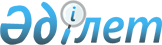 Об утверждении Графика представления респондентами первичных статистических данных по общегосударственным и ведомственным статистическим наблюдениям на 2022 годПриказ Руководителя Бюро национальной статистики Агентства по стратегическому планированию и реформам Республики Казахстан от 24 ноября 2021 года № 35. Зарегистрирован в Министерстве юстиции Республики Казахстан 27 ноября 2021 года № 25440
      В соответствии с пунктом 2 статьи 19 Закона Республики Казахстан "О государственной статистике" ПРИКАЗЫВАЮ:
      1. Утвердить прилагаемый График представления респондентами первичных статистических данных по общегосударственным и ведомственным статистическим наблюдениям на 2022 год.
      2. Департаменту развития статистических процессов совместно с Юридическим департаментом Бюро национальной статистики Агентства по стратегическому планированию и реформам Республики Казахстан обеспечить в установленном законодательством порядке:
      1) государственную регистрацию настоящего приказа в Министерстве юстиции Республики Казахстан;
      2) размещение настоящего приказа на интернет-ресурсе Бюро национальной статистики Агентства по стратегическому планированию и реформам Республики Казахстан.
      3. Департаменту развития статистических процессов Бюро национальной статистики Агентства по стратегическому планированию и реформам Республики Казахстан довести настоящий приказ до структурных подразделений и территориальных органов Бюро национальной статистики Агентства по стратегическому планированию и реформам Республики Казахстан для руководства и использования в работе.
      4. Контроль за исполнением настоящего приказа возложить на курирующего заместителя руководителя Бюро национальной статистики Агентства по стратегическому планированию и реформам Республики Казахстан.
      5. Настоящий приказ вводится в действие по истечении десяти календарных дней после дня его первого официального опубликования. График представления респондентами первичных статистических данных
по общегосударственным и ведомственным статистическим наблюдениям на 2022 год
общегосударственные статистические наблюдения, проводимые Бюро национальной
статистики Агентства по стратегическому планированию и реформам Республики Казахстан Ведомственные статистические наблюдения, проводимые государственными органами
					© 2012. РГП на ПХВ «Институт законодательства и правовой информации Республики Казахстан» Министерства юстиции Республики Казахстан
				
      Руководитель Н. Айдапкелов
Приложение
к приказу руководителя
от 24 ноября 2021 года № 35
№
п/п
Круг респондентов
Наименование статистической формы
Индекс статистической формы
Периодичность представления респондентами первичных статистических данных
Периодичность представления респондентами первичных статистических данных
Периодичность представления респондентами первичных статистических данных
Периодичность представления респондентами первичных статистических данных
Периодичность представления респондентами первичных статистических данных
Дата представления респондентами первичных статистических данных
Дата представления респондентами первичных статистических данных
Статистика предприятий
Статистика предприятий
Статистика предприятий
Статистика предприятий
Статистика предприятий
Статистика предприятий
Статистика предприятий
Статистика предприятий
Статистика предприятий
Статистика предприятий
Статистика предприятий
1.
Информацию представляют вновь созданные юридические лица и (или) их филиалы и представительства в областной, городской, районный органы статистики, по месту нахождения
Опрос новых предприятий
1-НП
единовременная
единовременная
единовременная
единовременная
единовременная
в течение 30 календарных дней со дня государственной регистрации в органах, осуществляющих государственную регистрацию или Международном финансовом центре "Астана"
в течение 30 календарных дней со дня государственной регистрации в органах, осуществляющих государственную регистрацию или Международном финансовом центре "Астана"
2.
Представляют юридические лица, занимающиеся предпринимательской деятельностью с численностью работников не более 100 человек, за исключением представивших статистическую форму "Отчет о деятельности малого предприятия" (индекс 2-МП) в 1-3 квартале текущего года, а также зарегистрированных в отчетном периоде
Отчет о видах экономической деятельности
1-СР
один раз в год
один раз в год
один раз в год
один раз в год
один раз в год
до 31 октября (включительно) после отчетного периода
до 31 октября (включительно) после отчетного периода
Статистика сельского, лесного, охотничьего и рыбного хозяйства
Статистика сельского, лесного, охотничьего и рыбного хозяйства
Статистика сельского, лесного, охотничьего и рыбного хозяйства
Статистика сельского, лесного, охотничьего и рыбного хозяйства
Статистика сельского, лесного, охотничьего и рыбного хозяйства
Статистика сельского, лесного, охотничьего и рыбного хозяйства
Статистика сельского, лесного, охотничьего и рыбного хозяйства
Статистика сельского, лесного, охотничьего и рыбного хозяйства
Статистика сельского, лесного, охотничьего и рыбного хозяйства
Статистика сельского, лесного, охотничьего и рыбного хозяйства
Статистика сельского, лесного, охотничьего и рыбного хозяйства
3.
Представляют:
все юридические лица и (или) их структурные и обособленные подразделения с основным или вторичным видами деятельности по кодам Общего классификатора видов экономической деятельности 01.4 - "Животноводство" и 01.5 - "Смешанное сельское хозяйство";
все индивидуальные предприниматели и крестьянские или фермерские хозяйства с основным или вторичным видами деятельности по кодам Общего классификатора видов экономической деятельности 01.4 -"Животноводство" и 01.5 - "Смешанное сельское хозяйство" с численностью работников свыше 100 человек
Отчет о состоянии животноводства
24-сх
месячная
месячная
месячная
месячная
месячная
до 2 числа (включительно) после отчетного периода
до 2 числа (включительно) после отчетного периода
4.
Представляют:
все юридические лица и (или) их структурные и обособленные подразделения с основным или вторичным видами деятельности по кодам Общего классификатора видов экономической деятельности 01.4 -"Животноводство" и 01.5 - "Смешанное сельское хозяйство";
все индивидуальные предприниматели и крестьянские или фермерские хозяйства с основным или вторичным видами деятельности по кодам Общего классификатора видов экономической деятельности 01.4 - "Животноводство" и 01.5 - "Смешанное сельское хозяйство" с численностью работников свыше 100 человек
Отчет о состоянии животноводства
24-сх
годовая
годовая
годовая
годовая
годовая
до 20 января (включительно) после отчетного периода
до 20 января (включительно) после отчетного периода
5.
Представляют хозяйствующие субъекты, занимающиеся выращиванием, переработкой, торговлей, хранением и использованием зерновых и бобовых культур: юридические лица и (или) их структурные и обособленные подразделения; индивидуальные предприниматели, крестьянские или фермерские хозяйства (с посевной площадью зерновых и бобовых культур свыше 10 гектар)
О наличии зерна
2-сх (зерно)
месячная
месячная
месячная
месячная
месячная
до 3 числа (включительно) после отчетного периода, кроме 3 января
до 3 числа (включительно) после отчетного периода, кроме 3 января
6.
Представляют юридические лица и (или) их структурные и обособленные подразделения, крестьянские или фермерские хозяйства, индивидуальные предприниматели, занимающиеся выращиванием, переработкой, торговлей, хранением и использованием зерновых и бобовых культур
О наличии и движении зерна
2-сх (зерно)
годовая
годовая
годовая
годовая
годовая
до 10 января (включительно) после отчетного периода
до 10 января (включительно) после отчетного периода
7.
Представляют юридические лица и (или) их структурные и обособленные подразделения с основным или вторичным видами деятельности, индивидуальные предприниматели по коду Общего классификатора видов экономической деятельности 01.7 - "Охота и отлов, включая предоставление услуг в этих областях" и физические лица, зарегистрированные в установленном порядке и получившие разрешение на пользование животным миром
О деятельности по охоте и отлову, включая предоставление услуг в этих областях
2-охота
годовая
годовая
годовая
годовая
годовая
до 23 февраля (включительно) после отчетного периода
до 23 февраля (включительно) после отчетного периода
8.
В наблюдении принимают участие попавшие в выборку индивидуальные предприниматели, крестьянские или фермерские хозяйства и хозяйства населения, имеющие скот и птицу
Производство продукции животноводства
в мелких крестьянских или фермерских хозяйствах и хозяйствах населения
А-008
квартальная
квартальная
квартальная
квартальная
квартальная
период с 11 по 25 марта,
с 11 по 25 июня,
с 11 по 25 сентября,
с 11 по 25 декабря
период с 11 по 25 марта,
с 11 по 25 июня,
с 11 по 25 сентября,
с 11 по 25 декабря
9.
Представляют юридические лица и (или) их структурные и обособленные подразделения, индивидуальные предприниматели с основным или вторичным видом деятельности по коду Общего классификатора видов экономической деятельности 03 "Рыболовство и рыбоводство" и физические лица, имеющие разрешение на пользование животным миром и (или) договор на ведение рыбного хозяйства
О рыболовстве и аквакультуре
1-рыба
годовая
годовая
годовая
годовая
годовая
до 25 февраля (включительно) после отчетного периода
до 25 февраля (включительно) после отчетного периода
10.
Представляют юридические лица и (или) их структурные и обособленные подразделения с основным и вторичным видами деятельности по кодам Общего классификатора видов экономической деятельности (далее – ОКЭД) 02 - "Лесоводство и лесозаготовки", 01.3 - "Воспроизводство растений" и индивидуальные предприниматели при наличии лесорубочного билета
Отчет о деятельности в лесоводстве и лесозаготовках
1-лес
годовая
годовая
годовая
годовая
годовая
до 21 февраля (включительно) после отчетного периода
до 21 февраля (включительно) после отчетного периода
11.
Представляют:
все юридические лица и (или) их структурные и обособленные подразделения с основным или вторичным видами экономической деятельности по кодам Общего классификатора видов экономической деятельности (далее – ОКЭД) 01.1, 01.2, 01.3, 01.4, 01.5; все индивидуальные предприниматели, включая крестьянские или фермерские хозяйства, с основным или вторичным видами экономической деятельности по кодам ОКЭД 01.1, 01.2, 01.3, 01.4, 01.5 с численностью работников свыше 100 человек; попавшие в выборку индивидуальные предприниматели, включая крестьянские или фермерские хозяйства, с основным или вторичным видами экономической деятельности по кодам ОКЭД 01.1, 01.2, 01.3, 01.4, 01.5 с численностью работников до 100 человек
Отчет о деятельности сельхозформирования
1-сх
годовая
годовая
годовая
годовая
годовая
до 10 марта (включительно) после отчетного периода
до 10 марта (включительно) после отчетного периода
12.
Представляют юридические лица и (или) их структурные и обособленные подразделения с основным и вторичным видами деятельности по кодам Общего классификатора видов экономической деятельности 01.1 "Выращивание одно или двухлетних культур", 01.2 "Выращивание многолетних культур", 01.3 "Воспроизводство растений" и 01.5 "Смешанное сельское хозяйство"
Отчет об итогах сева под урожай
4-сх
один раз в год
один раз в год
один раз в год
один раз в год
один раз в год
до 15 июня (включительно) отчетного периода
до 15 июня (включительно) отчетного периода
13.
Представляют: юридические лица и (или) их структурные и обособленные подразделения с основным или вторичным видами экономической деятельности по кодам Общего классификатора видов экономической деятельности (далее – ОКЭД) 01.1, 01.2, 01.3, 01.5; индивидуальные предприниматели, включая крестьянские или фермерские хозяйства, с основным или вторичным видами экономической деятельности по кодам ОКЭД 01.1, 01.2, 01.3, 01.4, 01.5 с численностью работников свыше 100 человек; попавшие в выборку индивидуальные предприниматели, включая крестьянские или фермерские хозяйства, с основным или вторичным видами экономической деятельности по кодам ОКЭД 01.1, 01.2, 01.3, 01.5 с численностью работников до 100 человек
О сборе урожая сельскохозяйственных культур
29-сх
один раз в год
один раз в год
один раз в год
один раз в год
один раз в год
до 2 ноября (включительно) отчетного периода
до 2 ноября (включительно) отчетного периода
14.
В наблюдении принимают участие сельскохозяйственные предприятия и попавшие в выборку индивидуальные предприниматели и крестьянские или фермерские хозяйства, посеявшие в отчетном году пшеницу и/или рис
Анкета обследования урожайности зерновой культуры
А-1 (урожайность)
годовая
годовая
годовая
годовая
годовая
с 1 июля по 1 ноября
с 1 июля по 1 ноября
15.
Представляют организации, имеющие аккредитованные в установленном порядке лаборатории по проведению экспертизы качества зерна
Бланк лабораторного определения влажности и веса сельскохозяйственной культуры перед уборкой урожая
В-1
годовая
годовая
годовая
годовая
годовая
с 1 июля по 1 ноября
с 1 июля по 1 ноября
16.
Представляют организации, имеющие аккредитованные в установленном порядке лаборатории по проведению экспертизы качества зерна
Бланк лабораторного определения влажности и веса сельскохозяйственной культуры после уборки урожая
В-2
годовая
годовая
годовая
годовая
годовая
с 1 июля по 1 ноября
с 1 июля по 1 ноября
17.
В наблюдении принимают участие попавшие в выборку хозяйства населения, имеющие посевные площади, сенокосы и пастбища, многолетние насаждения и теплицы
О сборе урожая сельскохозяйственных культур в хозяйствах населения
А-005
один раз в год
один раз в год
один раз в год
один раз в год
один раз в год
до 2 ноября (включительно) отчетного периода
до 2 ноября (включительно) отчетного периода
18.
Представляют юридические лица и (или) их структурные и обособленные подразделения с основным или вторичным видами деятельности по кодам Общего классификатора видов экономической деятельности 01.1 Выращивание одно или двухлетних культур, 01.2 Выращивание многолетних культур, 01.3 Воспроизводство растений, 01.4 Животноводство, 01.5 Смешанное сельское хозяйство, 01.6 Деятельность, способствующая выращиванию сельскохозяйственных культур и разведению животных и деятельность по обработке урожая
Наличие в сельскохозяйственных предприятиях построек и сооружений сельскохозяйственного назначения
49-сх
годовая
годовая
годовая
годовая
годовая
до 10 апреля (включительно) после отчетного периода
до 10 апреля (включительно) после отчетного периода
19.
Представляют юридические лица и (или) их структурные и обособленные подразделения, крестьянские или фермерские хозяйства, индивидуальные предприниматели, занимающиеся выращиванием, переработкой, торговлей и хранением семян масличных культур
О наличии и движении семян масличных культур
3-сх (масличные)
квартальная
квартальная
квартальная
квартальная
квартальная
до 3 числа (включительно) после отчетного периода
до 3 числа (включительно) после отчетного периода
20.
Представляют сервисно-заготовительные центры
О деятельности сервисно-заготовительных центров
1-СЗЦ
годовая
годовая
годовая
годовая
годовая
до 25 марта (включительно) после отчетного периода
до 25 марта (включительно) после отчетного периода
21.
Представляют сельскохозяйственные кооперативы
О деятельности сельскохозяйственного кооператива
1-СПК
годовая
годовая
годовая
годовая
годовая
до 28 числа (включительно) после отчетного периода
до 28 числа (включительно) после отчетного периода
22.
Представляют юридические лица и (или) их структурные и обособленные подразделения, крестьянские или фермерские хозяйства, индивидуальные предприниматели, занимающиеся выращиванием сельскохозяйственных культур в защищенном грунте
О сборе урожая сельскохозяйственных культур в защищенном грунте
1-теплица
квартальная
квартальная
квартальная
квартальная
квартальная
до 15 числа (включительно) после отчетного периода
до 15 числа (включительно) после отчетного периода
Статистика промышленного производства и окружающей среды
Статистика промышленного производства и окружающей среды
Статистика промышленного производства и окружающей среды
Статистика промышленного производства и окружающей среды
Статистика промышленного производства и окружающей среды
Статистика промышленного производства и окружающей среды
Статистика промышленного производства и окружающей среды
Статистика промышленного производства и окружающей среды
Статистика промышленного производства и окружающей среды
Статистика промышленного производства и окружающей среды
Статистика промышленного производства и окружающей среды
23.
Представляют юридические лица и (или) их структурные и обособленные подразделения с основным видом деятельности "Промышленность" (согласно кодам Общего классификатора видов экономической деятельности - ОКЭД 05-33, 35-39): со списочной численностью работающих свыше 100 человек; со списочной численностью работающих до 100 человек с годовым объемом производства свыше 1000 миллион тенге
Отчет предприятия о производстве и отгрузке продукции (товаров, услуг)
1-П
месячная
месячная
месячная
месячная
месячная
до 1 числа (включительно) после отчетного периода
до 1 числа (включительно) после отчетного периода
24.
Представляют юридические лица и (или) их структурные и обособленные подразделения: с основным видом деятельности "Промышленность" (согласно кодам Общего классификатора видов экономической деятельности - ОКЭД 05-33, 35-39) со списочной численностью работающих до 100 человек (за исключением предприятий с годовым объемом производства свыше 1000 млн.тенге); с вторичным видом деятельности "Промышленность" независимо от численности работающих
Отчет предприятия о производстве продукции (товаров, услуг)
1-П
квартальная
квартальная
квартальная
квартальная
квартальная
до 25 числа (включительно) после отчетного периода
до 25 числа (включительно) после отчетного периода
25.
Представляют юридические лица и (или) их структурные и обособленные подразделения, независимо от численности работников, с основным и (или) вторичным видом деятельности "Промышленность" (согласно кодам Общего классификатора видов экономической деятельности - ОКЭД 05-33, 35-39)
Отчет предприятия о производстве и отгрузке продукции (товаров, услуг)
1-П
годовая
годовая
годовая
годовая
годовая
до 14 марта (включительно) после отчетного периода
до 14 марта (включительно) после отчетного периода
26.
Представляют юридические лица и (или) их структурные и обособленные подразделения с основным и вторичным видом деятельности "Промышленность" (согласно кодам Общего классификатора видов экономической деятельности - ОКЭД 05-33, 35-39), независимо от численности работающих
Баланс производственных мощностей
БМ
годовая
годовая
годовая
годовая
годовая
до 25 марта (включительно) после отчетного периода
до 25 марта (включительно) после отчетного периода
27.
Представляют индивидуальные предприниматели с основным и (или) вторичным видом деятельности согласно кодам Общего классификатора видов экономической деятельности 05-33, 35-39 и крестьянские или фермерские хозяйства независимо от вида деятельности, занимающиеся производством промышленной продукции
Отчет о производстве промышленной продукции (товаров, услуг) индивидуальным предпринимателем
01-ИП (пром)
годовая
годовая
годовая
годовая
годовая
до 20 февраля (включительно) после отчетного периода
до 20 февраля (включительно) после отчетного периода
28.
Представляют все юридические лица и (или) их структурные и обособленные подразделения и индивидуальные предприниматели с основным и (или) вторичным видами деятельности "Сбор неопасных отходов" согласно коду Общего классификатора видов экономической деятельности - 38.11.0
Отчет о сборе и вывозе коммунальных отходов
1-отходы
годовая
годовая
годовая
годовая
годовая
до 1 февраля (включительно) после отчетного периода
до 1 февраля (включительно) после отчетного периода
29.
Представляют все юридические лица и (или) их структурные и обособленные подразделения и индивидуальные предприниматели с основным и (или) вторичным видами деятельности "Сбор, обработка и удаление отходов; утилизация (восстановление) материалов" согласно коду Общего классификатора видов экономической деятельности 38 (кроме 38.12.0 "Сбор опасных отходов" и 38.22.0 "Обработка и удаление опасных отходов")
Отчет о переработке (сортировке), утилизации и захоронении (депонировании) отходов
2-отходы
годовая
годовая
годовая
годовая
годовая
до 1 февраля (включительно) после отчетного периода
до 1 февраля (включительно) после отчетного периода
30.
Представляют юридические лица и (или) их структурные и обособленные подразделения, индивидуальные предприниматели, имеющие стационарные источники загрязнения воздуха, с объемами загрязняющих веществ, разрешенных к выбросу в атмосферный воздух более 0,999 тонн в год и (или) от 0,500 до 0,999 тонн включительно при наличии в составе выбросов загрязняющих веществ 1 и (или) 2 класса опасности
Отчет об охране атмосферного воздуха
2-ТП (воздух)
годовая
годовая
годовая
годовая
годовая
до 10 апреля (включительно) после отчетного периода
до 10 апреля (включительно) после отчетного периода
31.
Представляют юридические лица и (или) их структурные и обособленные подразделения, индивидуальные предприниматели использующие природные ресурсы, имеющие стационарные источники выбросов и сбросов загрязняющих веществ, отходы производства, потребления и осуществляющие природоохранную деятельность
Отчет о затратах на охрану окружающей среды
4-ОС
годовая
годовая
годовая
годовая
годовая
до 15 апреля (включительно) после отчетного периода
до 15 апреля (включительно) после отчетного периода
32.
Представляют все юридические лица и (или) их структурные и обособленные подразделения, индивидуальные предприниматели с основным или вторичным видами деятельности "Сбор, обработка и распределение воды", "Сбор и обработка сточных вод" согласно кодам Общего классификатора видов экономической деятельности - 36, 37
Отчет о работе предприятий, осуществляющих эксплуатацию систем водоснабжения и (или) водоотведения
1-ВК
годовая
годовая
годовая
годовая
годовая
до 22 февраля (включительно) после отчетного периода
до 22 февраля (включительно) после отчетного периода
Статистика энергетики и товарных рынков
Статистика энергетики и товарных рынков
Статистика энергетики и товарных рынков
Статистика энергетики и товарных рынков
Статистика энергетики и товарных рынков
Статистика энергетики и товарных рынков
Статистика энергетики и товарных рынков
Статистика энергетики и товарных рынков
Статистика энергетики и товарных рынков
Статистика энергетики и товарных рынков
Статистика энергетики и товарных рынков
33.
Представляют юридические лица и (или) их филиалы и представительства, осуществляющие добычу, транспортировку и продажу природного газа с основным или вторичным видом деятельности согласно коду Общего классификатора видов экономической деятельности-06.20, 49.50, 35.2, 35.23, 46.71.2
Отчет о деятельности газовых предприятий
1-ГАЗ
1-ГАЗ
годовая
годовая
годовая
годовая
до 1 февраля (включительно) после отчетного периода
до 1 февраля (включительно) после отчетного периода
34.
Представляют юридические лица и (или) их структурные и обособленные подразделения, с основным или вторичным видом деятельности "Снабжение паром, горячей водой и кондиционированным воздухом" согласно коду Общего классификатора видов экономической деятельности - 35.3
Отчет о работе тепловых электростанций и котельных
6-ТП
6-ТП
годовая
годовая
годовая
годовая
до 16 марта (включительно) после отчетного периода
до 16 марта (включительно) после отчетного периода
35.
Представляют юридические лица и (или) их филиалы и представительства, осуществляющие, добычу сырой нефти и попутного газа, производство продуктов нефтепереработки, оптовую торговлю сырой нефтью и попутным газом, оптовую торговлю авиационным бензином и керосином, оптовую торговлю автомобильным бензином, оптовую торговлю дизельным топливом, оптовую торговлю мазутом топочным (только предприятия, осуществляющие исключительно импортированными нефтепродуктами) с основным или вторичным видом деятельности согласно коду Общего классификатора видов экономической деятельности-06.10.0, 19.20.1, 46.71.1, 46.71.5, 46.71.6, 46.71.7, 46.71.8
Отчет о деятельности нефтедобывающих, нефтеперерабатывающих предприятий и предприятий, торгующих нефтепродуктами
1-НЕФТЬ
1-НЕФТЬ
годовая
годовая
годовая
годовая
до 25 февраля (включительно) после отчетного периода
до 25 февраля (включительно) после отчетного периода
36.
Представляют юридические лица и (или) их структурные и обособленные подразделения с численностью свыше 100 человек – сплошным методом, с видом деятельности 49-53 независимо от численности, численностью до 100 человек − выборочным методом с основным и вторичным видом экономической деятельности согласно кодам Общего классификатора видов экономической деятельности 01-03, 07-33, 36-47, 55-99, являющиеся потребителями топлива и энергии, за исключением энергопроизводящих предприятий с основным видом деятельности 05 "Добыча угля", 06 "Добыча сырой нефти и природного газа", 19.20.1 "Производство продуктов нефтепереработки", 35 "Снабжение электроэнергией, газом, паром, горячей водой и кондиционированным воздухом"
Конечное потребление энергии
1-КПЭ
1-КПЭ
годовая
годовая
годовая
годовая
до 25 марта (включительно) после отчетного периода
до 25 марта (включительно) после отчетного периода
37.
Представляют юридические лица и (или) их филиалы и представительства, осуществляющие производство, передачу, распределение, продажу электроэнергии с основным или вторичным видам деятельности согласно коду Общего классификатора видов экономической деятельности - 35.1
Отчет о выработке, передаче, распределении и продаже электрической энергии
1-ЭЛЕКТРОЭНЕРГИЯ
1-ЭЛЕКТРОЭНЕРГИЯ
годовая
годовая
годовая
годовая
до 25 февраля (включительно) после отчетного периода
до 25 февраля (включительно) после отчетного периода
38.
Представляют юридические лица и (или) их филиалы и представительства, осуществляющие, добычу угля и лигнита, производство продукции коксовых печей, производство чугуна, стали и ферросплавов с основным или вторичным видом деятельности согласно коду Общего классификатора видов экономической деятельности - 05 "Добыча угля", 05.2 "Добыча лигнита (бурого угля)", 19.1 "Производство продукции коксовых печей", 24.1 "Производство чугуна, стали и ферросплавов"
Отчет о деятельности угольных предприятий
1-УГОЛЬ
1-УГОЛЬ
годовая
годовая
годовая
годовая
до 25 февраля (включительно) после отчетного периода
до 25 февраля (включительно) после отчетного периода
Статистика инвестиций и строительства
Статистика инвестиций и строительства
Статистика инвестиций и строительства
Статистика инвестиций и строительства
Статистика инвестиций и строительства
Статистика инвестиций и строительства
Статистика инвестиций и строительства
Статистика инвестиций и строительства
Статистика инвестиций и строительства
Статистика инвестиций и строительства
Статистика инвестиций и строительства
39.
Представляют юридические лица и (или) их структурные и обособленные подразделения, осуществляющие инвестиционную деятельность, независимо от численности работающих
Отчет об инвестициях в основной капитал
1-инвест
1-инвест
1-инвест
месячная
месячная
месячная
до 2 числа (включительно) после отчетного периода
до 2 числа (включительно) после отчетного периода
40.
Представляют юридические лица и (или) их структурные и обособленные подразделения, осуществляющие инвестиционную деятельность, независимо от численности работающих
Отчет об инвестиционной деятельности
1-инвест
1-инвест
1-инвест
годовая
годовая
годовая
до 15 апреля (включительно) после отчетного периода
до 15 апреля (включительно) после отчетного периода
41.
Представляют структурные подразделения местных исполнительных органов, осуществляющие функции в сфере архитектуры и градостроительства, а также крестьянские или фермерские хозяйства по вводимым в эксплуатацию объектам.
Отчет о вводе в эксплуатацию объектов индивидуальными застройщиками
1-ИС
1-ИС
1-ИС
месячная
месячная
месячная
до 2 числа (включительно) после отчетного периода
до 2 числа (включительно) после отчетного периода
42.
Представляют структурное подразделение местных исполнительных органов, осуществляющее функции в сфере архитектуры и градостроительства, а также крестьянские или фермерские хозяйства по вводимым в эксплуатацию объектам
Отчет о вводе в эксплуатацию объектов индивидуальными застройщиками
1-ИС
1-ИС
1-ИС
годовая
годовая
годовая
до 1 марта (включительно) после отчетного периода
до 1 марта (включительно) после отчетного периода
43.
Представляют юридические лица и (или) их структурные и обособленные подразделения, осуществляющие в отчетном периоде ввод объектов в эксплуатацию независимо от численности работающих
Отчет о вводе в эксплуатацию объектов
2-КС
2-КС
2-КС
месячная
месячная
месячная
до 2 числа (включительно) после отчетного периода
до 2 числа (включительно) после отчетного периода
44.
Представляют юридические лица и их структурные и обособленные подразделения, осуществляющие в отчетном периоде ввод объектов в эксплуатацию независимо от численности работающих
Отчет о вводе в эксплуатацию объектов
2-КС
2-КС
2-КС
годовая
годовая
годовая
до 1 марта (включительно) после отчетного периода
до 1 марта (включительно) после отчетного периода
45.
Представляют юридические лица и (или) их структурные и обособленные подразделения с основным и вторичным видами деятельности "Строительство" согласно кодам Общего классификатора видов экономической деятельности 41-43 с численностью работающих более 100 человек
Отчет о выполненных строительных работах (услугах)
1-КС
1-КС
1-КС
месячная
месячная
месячная
до 4 числа (включительно) после отчетного периода
до 4 числа (включительно) после отчетного периода
46.
Представляют юридические лица и (или) их структурные и обособленные подразделения с основным и вторичным видами деятельности "Строительство" согласно кодам Общего классификатора видов экономической деятельности 41-43 с численностью работающих до 100 человек
Отчет о выполненных строительных работах (услугах)
1-КС (малые)
1-КС (малые)
1-КС (малые)
квартальная
квартальная
квартальная
до 4 числа (включительно) после отчетного периода
до 4 числа (включительно) после отчетного периода
47.
Представляют юридические лица и (или) их структурные и обособленные подразделения, с основным и вторичным видами деятельности "Строительство" согласно кодам Общего классификатора видов экономической деятельности 41-43 независимо от численности работающих
Отчет о выполненных строительных работах (услугах)
1-КС
1-КС
1-КС
годовая
годовая
годовая
до 31 марта (включительно) после отчетного периода
до 31 марта (включительно) после отчетного периода
48.
Представляют крестьянские, фермерские хозяйства в форме индивидуального предпринимательства и индивидуального предпринимательства в форме совместного предпринимательства
Отчет об инвестициях в основной капитал крестьянских или фермерских хозяйств
1-КФХ инвест
1-КФХ инвест
1-КФХ инвест
квартальная
квартальная
квартальная
до 2 числа (включительно) после отчетного квартала
до 2 числа (включительно) после отчетного квартала
Статистика внутренней торговли
Статистика внутренней торговли
Статистика внутренней торговли
Статистика внутренней торговли
Статистика внутренней торговли
Статистика внутренней торговли
Статистика внутренней торговли
Статистика внутренней торговли
Статистика внутренней торговли
Статистика внутренней торговли
Статистика внутренней торговли
49.
Представляют юридические лица и (или) их структурные и обособленные подразделения и индивидуальные предприниматели, являющиеся собственниками (владельцами) торговых рынков с основным (и) или вторичным видом деятельности (согласно коду Общего классификатора видов экономической деятельности ОКЭД 68.20.3)
Отчет о торговых рынках
12-торговля
годовая
годовая
годовая
годовая
годовая
до 10 февраля (включительно) после отчетного периода
до 10 февраля (включительно) после отчетного периода
50.
Представляют юридические лица, созданные в организационно-правовой форме акционерного общества, осуществляющие организационное и техническое обеспечение торгов путем их непосредственного проведения с использованием торговой системы товарной биржи с основным видом экономической деятельности (согласно коду Общего классификатора видов экономической деятельности 66.11.1)
Отчет о деятельности товарной биржи
1-биржа
годовая
годовая
годовая
годовая
годовая
до 20 января (включительно) после отчетного периода
до 20 января (включительно) после отчетного периода
51.
Представляют юридические лица и (или) их структурные и обособленные подразделения с численностью работников свыше 100 человек, а также попавшие в выборку юридические лица с численностью работников до 100 человек, основной вид экономической деятельности которых относится к кодам Общего классификатора видов экономической деятельности 45-оптовая и розничная торговля автомобилями и мотоциклами и их ремонт; 46 (кроме кода 46.1) - оптовая торговля, за исключением торговли автомобилями и мотоциклами; 47-розничная торговля, кроме торговли автомобилями и мотоциклами; 56 - предоставление услуг по обеспечению питанием и напитками
Отчет о реализации товаров и услуг
2-торговля
месячная
месячная
месячная
месячная
месячная
до 3 числа (включительно) после отчетного периода
до 3 числа (включительно) после отчетного периода
52.
Представляют юридические лица и (или) их структурные и обособленные подразделения и индивидуальные предприниматели (собственники, арендаторы), осуществляющие эксплуатацию автозаправочных, автогазозаправочных, автогазонаполнительных компрессорных станций с основным (и) или вторичным видом экономической деятельности (согласно кодам Общего классификатора видов экономической деятельности 47.30.1, 47.30.3)
Отчет о деятельности автозаправочных, газозаправочных и газонаполнительных станций
G-003
годовая
годовая
годовая
годовая
годовая
до 31 марта (включительно) после отчетного периода
до 31 марта (включительно) после отчетного периода
53.
Представляют юридические лица и (или) их структурные и обособленные подразделения с численностью работников свыше 100 человек, а также попавшие в выборку юридические лица с численностью работников до 100 человек индивидуальные предприниматели, с основным видом экономической деятельности согласно кодам Общего классификатора видов экономической деятельности: 45-оптовая и розничная торговля автомобилями и мотоциклами и их ремонт; 46-оптовая торговля, за исключением торговли автомобилями и мотоциклами; 47-розничная торговля, кроме торговли автомобилями и мотоциклами; 56-предоставление услуг по обеспечению питанием и напитками
Отчет о реализации товаров и услуг
1-ВТ
годовая
годовая
годовая
годовая
годовая
до 15 марта (включительно) после отчетного периода
до 15 марта (включительно) после отчетного периода
54.
Представляют юридические лица и (или) их структурные и обособленные подразделения с основными видами экономической деятельности согласно кодам Общего классификатора видов экономической деятельности (далее – ОКЭД) 01,10-15,18, 20, 22, 23, 25, 26, 27, 28, 31,32, 45 (кроме 45.2, 45.40.3) , 46, 47 (кроме ОКЭД 47.91.0) 49, 51, 52, 53, 55, 56, 58, 59, 61, 62, 63, 77,79, 81, 86, 90, 93 с численностью свыше 100 человек - сплошным методом, с численностью до 100 человек – выборочным методом; ОКЭД 47.91.0 независимо от численности – сплошным методом, а также индивидуальные предприниматели, осуществляющие электронную коммерцию, независимо от ОКЭД, по списку
Отчет об электронной коммерции
Э-коммерция
годовая
годовая
годовая
годовая
годовая
до 25 февраля (включительно) после отчетного периода
до 25 февраля (включительно) после отчетного периода
Статистика внешней и взаимной торговли
Статистика внешней и взаимной торговли
Статистика внешней и взаимной торговли
Статистика внешней и взаимной торговли
Статистика внешней и взаимной торговли
Статистика внешней и взаимной торговли
Статистика внешней и взаимной торговли
Статистика внешней и взаимной торговли
Статистика внешней и взаимной торговли
Статистика внешней и взаимной торговли
Статистика внешней и взаимной торговли
55.
Представляют юридические лица и (или) их структурные и обособленные подразделения, индивидуальные предприниматели, а также физические лица, осуществляющие экспорт и (или) импорт с государствами-членами Евразийского экономического союза
Отчет о взаимной торговле товарами c государствами-членами Евразийского экономического союза
1-ТС
месячная
месячная
месячная
месячная
месячная
до 20 числа (включительно) после отчетного периода
до 20 числа (включительно) после отчетного периода
Статистика транспорта
Статистика транспорта
Статистика транспорта
Статистика транспорта
Статистика транспорта
Статистика транспорта
Статистика транспорта
Статистика транспорта
Статистика транспорта
Статистика транспорта
Статистика транспорта
56.
Представляют юридические лица и (или) их структурные подразделения, независимо от численности работников, с основным или вторичным видом деятельности - "Грузовые перевозки автомобильным транспортом и услуги по перевозкам" (согласно коду Общего классификатора видов экономической деятельности (далее – ОКЭД) 49.4), с основным и вторичным видом деятельности "Прочий пассажирский сухопутный транспорт" (код ОКЭД 49.3), а также индивидуальные предприниматели, осуществляющие деятельность на городском электрическом транспорте (коды ОКЭД 49.31.2 и 49.31.3)
Отчет о работе автомобильного и городского электрического транспорта
1-ТР (авто, электро)
годовая
годовая
годовая
годовая
годовая
до 20 января (включительно) после отчетного периода
до 20 января (включительно) после отчетного периода
57.
Представляют юридические лица и (или) их структурные и обособленные подразделения с основным видом деятельности – транспорт (согласно коду Общего классификатора видов экономической деятельности 49-51) (далее – ОКЭД), а также юридические лица, осуществляющие вторичные виды деятельности по перевозке пассажиров и грузов на коммерческой основе, индивидуальные предприниматели, осуществляющие перевозки пассажиров и грузов на речном транспорте, а так же перевозки пассажиров на морском и городском электрическом транспорте
Отчет о работе транспорта
1-транспорт
месячная
месячная
месячная
месячная
месячная
до 2 числа (включительно) после отчетного периода
до 2 числа (включительно) после отчетного периода
58.
Представляют юридические лица и (или) их структурные и обособленные подразделения, независимо от численности работников, с основным видом деятельности – пассажирский железнодорожный транспорт, междугородний (согласно коду Общего классификатора видов экономической деятельности (далее – ОКЭД) код 49.1) и грузовой железнодорожный транспорт (код 49.2), а также предприятия других видов деятельности, имеющие на балансе подвижной состав железнодорожного транспорта и оказывающие услуги по предоставлению эксплуатационной длины железнодорожных линий
Отчет о подвижном составе железнодорожного транспорта и протяженности эксплуатационной длины железнодорожных линий
1-ЖД
годовая
годовая
годовая
годовая
годовая
до 15 апреля (включительно) после отчетного периода
до 15 апреля (включительно) после отчетного периода
59.
Представляют юридические лица и (или) их структурные и обособленные подразделения с основным видом деятельности – транспорт (согласно коду Общего классификатора видов экономической деятельности (далее – ОКЭД) 49-51 и согласно коду ОКЭД с основным видом экономической деятельности 52.23.2), а также юридические лица, осуществляющие вторичные виды деятельности по перевозке пассажиров и грузов на коммерческой основе, индивидуальные предприниматели, осуществляющие перевозки пассажиров и грузов на речном транспорте, а так же перевозки пассажиров на морском и городском электрическом транспорте
Отчет о работе транспорта по видам сообщений
2-транспорт
годовая
годовая
годовая
годовая
годовая
до 10 апреля (включительно) после отчетного периода
до 10 апреля (включительно) после отчетного периода
60.
Представляют юридические лица и (или) их структурные подразделения, независимо от численности работников, с основным видом деятельности – складирование и хранение груза (согласно коду Общего классификатора видов экономической деятельности (далее – ОКЭД) 52.1) и вспомогательные виды деятельности при транспортировке (код ОКЭД 52.2), а также с вторичным видом деятельности – складирование и хранение зерна (код ОКЭД 52.10.1)
Отчет об услугах предприятий вспомогательной транспортной деятельности
2-ТР (вспомогательная деятельность)
годовая
годовая
годовая
годовая
годовая
до 10 апреля (включительно) после отчетного периода
до 10 апреля (включительно) после отчетного периода
61.
Представляют юридические лица и (или) их структурные подразделения, независимо от численности работников, с основным и (или) вторичным видом деятельности – речной пассажирский транспорт (согласно коду Общего классификатора видов экономической деятельности (далее - ОКЭД) 50.3) и речной грузовой транспорт (код ОКЭД 50.4), а также юридические лица, осуществляющие вспомогательные услуги в области водного транспорта (код ОКЭД 52.22) и индивидуальные предприниматели, осуществляющие перевозки пассажиров и грузов на речном транспорте
Отчет о протяженности судоходных внутренних путей и подвижном составе внутреннего водного транспорта
1-ТР (внутренние воды)
годовая
годовая
годовая
годовая
годовая
до 1 марта (включительно) после отчетного периода
до 1 марта (включительно) после отчетного периода
62.
Представляют индивидуальные предприниматели, попавшие в выборку с основным и вторичным видом деятельности – Деятельность грузового автомобильного транспорта и предоставление услуг по переезду (согласно коду Общего классификатора видов экономической деятельности 49.4), осуществляющие перевозку грузов на коммерческой основе
Отчет о деятельности индивидуальных предпринимателей, осуществляющих перевозки
грузов автомобильным транспортом
1-ИП (автогрузы)
квартальная
квартальная
квартальная
квартальная
квартальная
до 3 числа (включительно) после отчетного периода
до 3 числа (включительно) после отчетного периода
63.
Представляют индивидуальные предприниматели, попавшие в выборку с основным видом деятельности – Деятельность прочего пассажирского сухопутного транспорта (согласно коду Общего классификатора видов экономической деятельности (далее – ОКЭД) 49.31.1, 49.31.9, 49.32.0, 49.39.0 осуществляющие перевозку пассажиров автобусами и такси на коммерческой основе
Отчет о деятельности индивидуальных предпринимателей, осуществляющих перевозки пассажиров автомобильным транспортом
1-ИП (автопассажиры)
квартальная
квартальная
квартальная
квартальная
квартальная
до 3 числа (включительно) после отчетного периода
до 3 числа (включительно) после отчетного периода
Статистика связи
Статистика связи
Статистика связи
Статистика связи
Статистика связи
Статистика связи
Статистика связи
Статистика связи
Статистика связи
Статистика связи
Статистика связи
64.
Представляется юридическими лицами и (или) их структурными и обособленными подразделениями независимо от численности, имеющими основной и вторичный виды экономической деятельности согласно кодам Общего классификатора видов экономической деятельности 53-почтовая и курьерская деятельность, 61-телекоммуникации, а также индивидуальными предпринимателями по списку
Отчет о почтовой и курьерской деятельности и услугах связи
3-связь
месячная
месячная
месячная
месячная
месячная
до 2 числа (включительно) после отчетного периода
до 2 числа (включительно) после отчетного периода
65.
Представляется юридическими лицами и (или) их структурными подразделениями, независимо от численности, имеющими основной и вторичный виды экономической деятельности согласно коду Общего классификатора видов экономической деятельности 53-почтовая и курьерская деятельность, а также индивидуальными предпринимателями по списку
Отчет об услугах почтовой и курьерской деятельности
1-связь
годовая
годовая
годовая
годовая
годовая
до 25 марта (включительно) после отчетного периода
до 25 марта (включительно) после отчетного периода
66.
Представляется юридическими лицами и (или) их структурными и обособленными подразделениями, имеющими основной или вторичный виды экономической деятельности согласно коду Общего классификатора видов экономической деятельности 61 - телекоммуникации, а также индивидуальными предпринимателями по списку
Отчет об услугах связи
2-связь
годовая
годовая
годовая
годовая
годовая
до 31 марта (включительно) после отчетного периода
до 31 марта (включительно) после отчетного периода
Статистика услуг
Статистика услуг
Статистика услуг
Статистика услуг
Статистика услуг
Статистика услуг
Статистика услуг
Статистика услуг
Статистика услуг
Статистика услуг
Статистика услуг
67.
Представляют юридические лица и (или) их структурные и обособленные подразделения с численностью работников свыше 100 человек, а также попавшие в выборку юридические лица с численностью работников до 100 человек, основной вид экономической деятельности которых относится к кодам Общего классификатора видов экономической деятельности 58-60, 62, 63, 64.20.0, 68-75, 77, 78, 80-82, 90-93, 95, 96
Отчет об объеме оказанных услуг
2-услуги
квартальная
квартальная
квартальная
квартальная
квартальная
до 25 числа (включительно) после отчетного периода
до 25 числа (включительно) после отчетного периода
68.
Представляют юридические лица и (или) их структурные и обособленные подразделения, независимо от численности, а также попавшие в выборку индивидуальные предприниматели численностью работников до 50 человек с основным видом деятельности в сфере услуг, согласно кодам Общего классификатора видов экономической деятельности 58-60, 62, 63, 64.20.0, 68-75; 77, 78, 80-82; 90-93; 95, 96
Отчет об объеме оказанных услуг
2-услуги
годовая
годовая
годовая
годовая
годовая
до 30 марта (включительно) после отчетного периода
до 30 марта (включительно) после отчетного периода
69.
Представляют юридические лица и (или) их структурные и обособленные подразделения, независимо от численности, с основным видом деятельности в области лизинга, согласно кодам Общего классификатора видов экономической деятельности 64.91.1, 64.91.2, 77.11.2, 77.12.2, 77.31.2, 77.32.2, 77.33.2, 77.33.9, 77.34.2, 77.35.2, 77.39.2, 77.40.0
Отчет о лизинговой деятельности
1-лизинг
годовая
годовая
годовая
годовая
годовая
до 30 марта (включительно) после отчетного периода
до 30 марта (включительно) после отчетного периода
70.
Представляют юридические лица и (или) их структурные и обособленные подразделения, независимо от численности, а также попавшие в выборку индивидуальные предприниматели с основным видом деятельности в сфере IT услуг, согласно кодам Общего классификатора видов экономической деятельности 58.2; 62; 63.1.
Отчет об объеме оказанных услуг
2-услуги (IT)
годовая
годовая
годовая
годовая
годовая
до 30 марта (включительно) после отчетного периода
до 30 марта (включительно) после отчетного периода
Статистика культуры
Статистика культуры
Статистика культуры
Статистика культуры
Статистика культуры
Статистика культуры
Статистика культуры
Статистика культуры
Статистика культуры
Статистика культуры
Статистика культуры
71.
Представляют юридические лица и (или) их структурные и обособленные подразделения, индивидуальные предприниматели, осуществляющие деятельность зоопарков, океанариума, а также предприятия, имеющие на своем балансе зоопарки, согласно коду Общего классификатора видов экономической деятельности-91.04.1 "Деятельность ботанических садов и зоопарков"
Отчет о деятельности зоопарка, океанариума
1-зоопарк, океанариум
годовая
годовая
годовая
годовая
годовая
до 13 января (включительно) после отчетного периода
до 13 января (включительно) после отчетного периода
72.
Представляют юридические лица и (или) их структурные и обособленные подразделения, индивидуальные предприниматели с основным или вторичным видом деятельности согласно коду Общего классификатора видов экономической деятельности - 90.01.1 "Театральная деятельность" и 93.29.3 "Деятельность кукольных театров"
Отчет о деятельности театра
1-театр
годовая
годовая
годовая
годовая
годовая
до 16 января (включительно) после отчетного периода
до 16 января (включительно) после отчетного периода
73.
Представляют юридические лица и (или) их структурные и обособленные подразделения с основным или вторичным видом деятельности согласно коду Общего классификатора видов экономической деятельности 90.01.3 "Деятельность цирков"
Отчет о деятельности цирка
1-цирк
годовая
годовая
годовая
годовая
годовая
до 16 января (включительно) после отчетного периода
до 16 января (включительно) после отчетного периода
74.
Представляют юридические лица и (или) их структурные и обособленные подразделения, индивидуальные предприниматели с основным или вторичным видом деятельности согласно коду Общего классификатора видов экономической деятельности - 93.21.0 "Деятельность развлекательных и тематических парков", юридические лица и (или) их структурные и обособленные подразделения, индивидуальные предприниматели, имеющие на своем балансе парки
Отчет о деятельности парка развлечений и отдыха
1-парк
годовая
годовая
годовая
годовая
годовая
до 18 января (включительно) после отчетного периода
до 18 января (включительно) после отчетного периода
75.
Представляют юридические лица и (или) их структурные и обособленные подразделения, индивидуальные предприниматели с основным или вторичным видом деятельности согласно коду Общего классификатора видов экономической деятельности - 91.02.0 "Деятельность музеев"
Отчет о деятельности музея
1-музей
годовая
годовая
годовая
годовая
годовая
до 23 января (включительно) после отчетного периода
до 23 января (включительно) после отчетного периода
76.
Представляют юридические лица и (или) их структурные и обособленные подразделения, индивидуальные предприниматели, осуществляющие деятельность культурно-досуговых организаций, с основным или вторичным видом деятельности согласно коду Общего классификатора видов экономической деятельности - 93.29.9 "Прочие виды деятельности по организации отдыха и развлечений"
Отчет о деятельности культурно-досуговых организаций
1-досуг
годовая
годовая
годовая
годовая
годовая
до 19 января (включительно) после отчетного периода
до 19 января (включительно) после отчетного периода
77.
Представляют юридические лица и (или) их структурные и обособленные подразделения, индивидуальные предприниматели с основным или вторичным видом деятельности согласно коду Общего классификатора видов экономической деятельности - 91.01.2 "Библиотечная деятельность, включая деятельность читальных залов, лекториев, демонстрационных залов"
Отчет о деятельности библиотеки
1-библиотека
годовая
годовая
годовая
годовая
годовая
до 27 января (включительно) после отчетного периода
до 27 января (включительно) после отчетного периода
78.
Представляют юридические лица и (или) их структурные и обособленные подразделения, индивидуальные предприниматели с основным или вторичным видом деятельности согласно коду Общего классификатора видов экономической деятельности - 90.01.2 "Концертная деятельность"
Отчет о концертной деятельности
1-концерт
годовая
годовая
годовая
годовая
годовая
до 20 января (включительно) после отчетного периода
до 20 января (включительно) после отчетного периода
79.
Представляют юридические лица и (или) их структурные и обособленные подразделения, индивидуальные предприниматели с основным или вторичным видом деятельности согласно коду Общего классификатора видов экономической деятельности – код 59.11.0 "Деятельность по производству кино-, видеофильмов и телевизионных программ", 59.13.0 "Деятельность по распространению кино-, видеофильмов и телевизионных программ" и 59.14.0 "Деятельность по показу кинофильмов"
Отчет о деятельности киноматографической организации
1-кино
годовая
годовая
годовая
годовая
годовая
до 23 января (включительно) после отчетного периода
до 23 января (включительно) после отчетного периода
Статистика туризма
Статистика туризма
Статистика туризма
Статистика туризма
Статистика туризма
Статистика туризма
Статистика туризма
Статистика туризма
Статистика туризма
Статистика туризма
Статистика туризма
80.
Представляют юридические лица и (или) их структурные и обособленные подразделения, индивидуальные предприниматели, осуществляющие услуги по организации проживания, имеющие основной и вторичный виды экономической деятельности согласно коду Общего классификатора видов экономической деятельности (далее – ОКЭД) - 55 "Предоставление услуг по временному проживанию"
Отчет о деятельности мест размещения
2-туризм
квартальная
квартальная
квартальная
квартальная
квартальная
до 25 числа (включительно) после отчетного периода
до 25 числа (включительно) после отчетного периода
81.
В наблюдении принимают участие домашние хозяйства, попавшие в выборку
Анкета обследования домашних хозяйств о расходах на поездки
Н-050
годовая
годовая
годовая
годовая
годовая
до 30 января (включительно)
до 30 января (включительно)
82.
Опрашиваются посетители (нерезиденты) в аэропортах, на железнодорожных вокзалах, на автостанциях и на автомобильных пунктах пропуска на момент выезда из Казахстана
Анкета обследования посетителей
Н-060
два раза в год
два раза в год
два раза в год
два раза в год
два раза в год
до 20 января (включительно) и до 5 июля (включительно)
до 20 января (включительно) и до 5 июля (включительно)
Статистика инноваций
Статистика инноваций
Статистика инноваций
Статистика инноваций
Статистика инноваций
Статистика инноваций
Статистика инноваций
Статистика инноваций
Статистика инноваций
Статистика инноваций
Статистика инноваций
83.
Представляют юридические лица и (или) их структурные и обособленные подразделения с численностью свыше 100 человек – сплошным методом, численностью до 100 человек − выборочным методом с основным видом экономической деятельности согласно кодам Общего классификатора видов экономической деятельности 01-03, 05-09, 10-33, 35, 36-39, 41-43, 45-47, 49-53, 58-63, 64-66, 71, 72, 73, 74, 85.4, 86 и организаций, независимо от вида экономической деятельности, осуществлявшие инновационную деятельность по списку
Отчет об инновационной деятельности
1-инновация
годовая
годовая
годовая
годовая
годовая
до 25 февраля (включительно) после отчетного периода
до 25 февраля (включительно) после отчетного периода
Статистика науки
Статистика науки
Статистика науки
Статистика науки
Статистика науки
Статистика науки
Статистика науки
Статистика науки
Статистика науки
Статистика науки
Статистика науки
84.
Представляют юридические лица и (или) их структурные и обособленные подразделения с основным и вторичным видами экономической деятельности согласно кодам Общего классификатора видов экономической деятельности (далее ─ ОКЭД) 72, 85.4 и организации, независимо от вида экономической деятельности, осуществлявшие научно-исследовательские и опытно-конструкторские работы по списку
Отчет о научно-исследовательских и опытно-конструкторских работах
1-наука
годовая
годовая
годовая
годовая
годовая
до 25 января (включительно) после отчетного периода
до 25 января (включительно) после отчетного периода
Статистика информационно-коммуникационных технологий
Статистика информационно-коммуникационных технологий
Статистика информационно-коммуникационных технологий
Статистика информационно-коммуникационных технологий
Статистика информационно-коммуникационных технологий
Статистика информационно-коммуникационных технологий
Статистика информационно-коммуникационных технологий
Статистика информационно-коммуникационных технологий
Статистика информационно-коммуникационных технологий
Статистика информационно-коммуникационных технологий
Статистика информационно-коммуникационных технологий
85.
Представляют юридические лица и (или) их структурные и обособленные подразделения с основными видами экономической деятельности согласно кодам Общего классификатора видов экономической деятельности (далее – ОКЭД) 01-03, 05-09, 10-33, 35, 36-39, 41-43, 45-47, 49-53, 55, 58-63, 64.19, 64.92, 65, 68-74, 77-82, 86, 93, 95.1 с численностью свыше 100 человек, ОКЭД 84.11, 84.12, 84.13, 84.21, 84.30 независимо от численности - сплошным методом, по вышеуказанным ОКЭД-ам (исключая ОКЭД 84.11, 84.12, 84.13, 84.21, 84.30) с численностью до 100 человек – выборочным методом
Отчет об использовании информационно-коммуникационных технологий на предприятиях
3-информ
годовая
годовая
годовая
годовая
годовая
до 19 января (включительно) после отчетного периода
до 19 января (включительно) после отчетного периода
86.
В наблюдении принимают участие домашние хозяйства, попавшие в выборку
Анкета обследования домашнего хозяйства об использовании информационно-коммуникационных технологий
Н-020
годовая
годовая
годовая
годовая
годовая
до 30 января (включительно)
до 30 января (включительно)
Статистика труда и занятости
Статистика труда и занятости
Статистика труда и занятости
Статистика труда и занятости
Статистика труда и занятости
Статистика труда и занятости
Статистика труда и занятости
Статистика труда и занятости
Статистика труда и занятости
Статистика труда и занятости
Статистика труда и занятости
87.
Представляют юридические лица и (или) их структурные и обособленные подразделения всех видов экономической деятельности, с численностью работников свыше 100 человек, а также с численностью до 100 человек, кроме отчитывающихся по статистической форме "О деятельности малого предприятия" (индекс 2-МП, периодичность квартальная)
Отчет по труду
1-Т
квартальная
квартальная
квартальная
до 10 числа (включительно) после отчетного периода
до 10 числа (включительно) после отчетного периода
до 10 числа (включительно) после отчетного периода
до 10 числа (включительно) после отчетного периода
88.
Представляют юридические лица и (или) их структурные и обособленные подразделения всех видов экономической деятельности, с численностью работников свыше 100 человек, а также с численностью до 100 человек, кроме отчитывающихся по статистической форме "О деятельности малого предприятия" (индекс 2-МП, периодичность годовая)
Отчет по труду
1-Т
годовая
годовая
годовая
до 12 февраля (включительно) после отчетного периода
до 12 февраля (включительно) после отчетного периода
до 12 февраля (включительно) после отчетного периода
до 12 февраля (включительно) после отчетного периода
89.
Представляют юридические лица и (или) их структурные и обособленные подразделения с численностью работников свыше 250 человек, а также попавшие в выборку юридические лица и (или) их структурные и обособленные подразделения с численностью работников до 250 человек, кроме отчитывающихся по статистической форме "О деятельности малого предприятия" (индекс 2-МП, периодичность годовая)
Отчет о структуре и распределении заработной платы
2-Т (оплата труда)
один раз в год
один раз в год
один раз в год
до 31 мая (включительно) отчетного периода
до 31 мая (включительно) отчетного периода
до 31 мая (включительно) отчетного периода
до 31 мая (включительно) отчетного периода
90.
Представляют юридические лица и (или) их структурные и обособленные подразделения с основным видом деятельности в сфере сельского, лесного и рыбного хозяйства, промышленности, строительства, транспорта и складирования, услуг по проживанию и питанию, информации и связи, профессиональной, научной и технической деятельности, здравоохранения и социальных услуг, за исключением отчитывающихся по статистической форме "О деятельности малого предприятия" (индекс 2-МП, периодичность годовая)
Отчет о численности работников, занятых во вредных и других неблагоприятных условиях труда
1-Т (Условия труда)
годовая
годовая
годовая
до 31 января (включительно) после отчетного периода
до 31 января (включительно) после отчетного периода
до 31 января (включительно) после отчетного периода
до 31 января (включительно) после отчетного периода
91.
Представляют все юридические лица и (или) их структурные и обособленные подразделения со списочной численностью работников свыше 100 человек, осуществляющие все виды экономической деятельности, кроме: финансовой и страховой деятельности; государственного управления и обороны; обязательного социального обеспечения; деятельности по предоставлению прочих видов услуг; деятельности экстерриториальных организаций и органов.
Отчет о численности и потребности в кадрах крупных и средних предприятий
1-Т (вакансия)
один раз в год
один раз в год
один раз в год
до 20 января (включительно) отчетного периода
до 20 января (включительно) отчетного периода
до 20 января (включительно) отчетного периода
до 20 января (включительно) отчетного периода
92.
Опрашиваются члены домашних хозяйств в возрасте 15 лет и старше
Анкета выборочного обследования занятости населения
Т-001
месячная
месячная
месячная
17 января, 21 февраля, 24 марта,
18 апреля, 16 мая,
20 июня
17 января, 21 февраля, 24 марта,
18 апреля, 16 мая,
20 июня
17 января, 21 февраля, 24 марта,
18 апреля, 16 мая,
20 июня
18 июля, 
15 августа, 19 сентября, 17 октября, 21 ноября,
20 декабря
93.
Опрашиваются члены домашних хозяйств в возрасте 15 лет и старше
Достойный труд
Т-004
три раза в год
три раза в год
три раза в год
18 июля, 15 августа, 19 сентября
18 июля, 15 августа, 19 сентября
18 июля, 15 августа, 19 сентября
18 июля, 15 августа, 19 сентября
Статистика цен
Статистика цен
Статистика цен
Статистика цен
Статистика цен
Статистика цен
Статистика цен
Статистика цен
Статистика цен
Статистика цен
Статистика цен
94.
Представляют попавшие в выборку юридические лица и (или) их структурные и обособленные подразделения с основным и (или) вторичным видами деятельности согласно кодам Общего классификатора видов экономической деятельности (далее – ОКЭД): 05-39, 46, 70
Отчет о ценах на произведенную промышленную продукцию (товары, услуги) и ценах приобретения продукции производственно-технического назначения
1-ЦП
месячная
месячная
месячная
месячная
до 17 числа (включительно) отчетного периода
до 17 числа (включительно) отчетного периода
до 17 числа (включительно) отчетного периода
95.
Представляют попавшие в выборку юридические лица и (или) их структурные и обособленные подразделения, осуществляющие экспорт и (или) импорт товаров, продукции
Отчет о ценах экспортных поставок и импортных поступлений товаров, продукции
1-Ц (экспорт, импорт)
месячная
месячная
месячная
месячная
до 15 числа (включительно) отчетного периода
до 15 числа (включительно) отчетного периода
до 15 числа (включительно) отчетного периода
96.
Представляют попавшие в выборку юридические лица и (или) их структурные и обособленные подразделения с основным или вторичным видами деятельности согласно коду Общего классификатора видов экономической деятельности: 02
Отчет о ценах на древесину необработанную и связанные с ней услуги
1-ЦП (лес)
квартальная
квартальная
квартальная
квартальная
до 23 числа (включительно) последнего месяца отчетного периода
до 23 числа (включительно) последнего месяца отчетного периода
до 23 числа (включительно) последнего месяца отчетного периода
97.
Представляют попавшие в выборку юридические лица и (или) их структурные и обособленные подразделения с основным или вторичным видами деятельности согласно кодам Общего классификатора видов экономической деятельности: 45, 46
Отчет о ценах оптовых продаж (поставок) товаров, продукции
1-Ц (опт)
месячная
месячная
месячная
месячная
до 22 числа (включительно) отчетного периода
до 22 числа (включительно) отчетного периода
до 22 числа (включительно) отчетного периода
98.
Представляют попавшие в выборку юридические лица и (или) их структурные и обособленные подразделения, индивидуальные предприниматели с основным или вторичным видом деятельности согласно коду Общего классификатора видов экономической деятельности: 68.20 – Аренда и управление собственной или арендуемой недвижимостью
Отчет о ценах на аренду коммерческой недвижимости
1-Ц (аренда)
квартальная
квартальная
квартальная
квартальная
до 3 числа (включительно) после отчетного периода
до 3 числа (включительно) после отчетного периода
до 3 числа (включительно) после отчетного периода
99.
Представляют попавшие в выборку юридические лица и (или) их структурные и обособленные подразделения с основным видом деятельности согласно коду Общего классификатора видов экономической деятельности: 61
Отчет о тарифах на услуги связи для юридических лиц
1-тариф (связь)
месячная
месячная
месячная
месячная
до 21 числа (включительно) отчетного периода
до 21 числа (включительно) отчетного периода
до 21 числа (включительно) отчетного периода
100.
Представляют попавшие в выборку юридические лица и (или) их структурные и обособленные подразделения, с основным видом деятельности согласно коду Общего классификатора видов экономической деятельности: 53.1
Отчет о тарифах на почтовые услуги для юридических лиц
1-тариф (почта)
месячная
месячная
месячная
месячная
до 21 числа (включительно) отчетного периода
до 21 числа (включительно) отчетного периода
до 21 числа (включительно) отчетного периода
101.
Представляют попавшие в выборку юридические лица и (или) их структурные и обособленные подразделения, с основным видом деятельности согласно коду Общего классификатора видов экономической деятельности: 53.2
Отчет о тарифах на курьерские услуги для юридических лиц
1-тариф (курьер)
месячная
месячная
месячная
месячная
до 21 числа (включительно) отчетного периода
до 21 числа (включительно) отчетного периода
до 21 числа (включительно) отчетного периода
102.
Представляют попавшие в выборку юридические лица и (или) их структурные и обособленные подразделения с основным видом деятельности согласно коду Общего классификатора видов экономической деятельности: 51
Отчет о тарифах на перевозку грузов предприятиями воздушного транспорта
1- тариф (воздушный)
месячная
месячная
месячная
месячная
до 15 числа (включительно) отчетного периода
до 15 числа (включительно) отчетного периода
до 15 числа (включительно) отчетного периода
103.
Представляют попавшие в выборку юридические лица и (или) их структурные и обособленные подразделения с основным видом деятельности согласно коду Общего классификатора видов экономической деятельности: 49.20
Отчет о тарифах на перевозку грузов предприятиями железнодорожного транспорта
1-тариф (железнодорожный)
месячная
месячная
месячная
месячная
до 17 числа (включительно) отчетного периода
до 17 числа (включительно) отчетного периода
до 17 числа (включительно) отчетного периода
104.
Представляют попавшие в выборку юридические лица и (или) их структурные и обособленные подразделения с основным видом деятельности согласно коду Общего классификатора видов экономической деятельности: 49.41
Отчет о тарифах на перевозку грузов предприятиями автомобильного транспорта
1-тариф (автомобильный)
месячная
месячная
месячная
месячная
до 16 числа (включительно) отчетного периода
до 16 числа (включительно) отчетного периода
до 16 числа (включительно) отчетного периода
105.
Представляют попавшие в выборку юридические лица и (или) их структурные и обособленные подразделения с основным видом деятельности согласно коду Общего классификатора видов экономической деятельности: 49.50
Отчет о тарифах на транспортировку грузов предприятиями трубопроводного транспорта
1-тариф (трубопроводный)
месячная
месячная
месячная
месячная
до 17 числа (включительно) отчетного периода
до 17 числа (включительно) отчетного периода
до 17 числа (включительно) отчетного периода
106.
Представляют попавшие в выборку юридические лица и (или) их структурные и обособленные подразделения с основным видом деятельности согласно коду Общего классификатора видов экономической деятельности: 50.40
Отчет о тарифах на перевозку грузов предприятиями внутреннего водного транспорта
1-тариф (внутренний водный)
месячная
месячная
месячная
месячная
до 15 числа (включительно) отчетного периода
до 15 числа (включительно) отчетного периода
до 15 числа (включительно) отчетного периода
107.
Представляют попавшие в выборку юридические лица и (или) их структурные и обособленные подразделения с основным видом деятельности согласно коду Общего классификатора видов экономической деятельности: 50.2
Отчет о тарифах на перевозку грузов предприятиями морского транспорта
1-тариф (морской)
месячная
месячная
месячная
месячная
до 15 числа (включительно) отчетного периода
до 15 числа (включительно) отчетного периода
до 15 числа (включительно) отчетного периода
108.
Представляют попавшие в выборку юридические лица и (или) их структурные и обособленные подразделения с основным или вторичным видом деятельности согласно коду Общего классификатора видов экономической деятельности: 41-43
Отчет о ценах на приобретенные строительные материалы, детали и конструкции
1-ЦСМ
месячная
месячная
месячная
месячная
до 20 числа (включительно) отчетного периода
до 20 числа (включительно) отчетного периода
до 20 числа (включительно) отчетного периода
109.
Представляют попавшие в выборку юридические лица и (или) их структурные и обособленные подразделения, крестьянские или фермерские хозяйства с основным или вторичным видом деятельности согласно коду Общего классификатора видов экономической деятельности: 01 - "Растениеводство и животноводство, охота и предоставление услуг в этих областях"
Отчет о ценах производителей на продукцию сельского хозяйства и приобретенные услуги
1-ЦСХ
месячная
месячная
месячная
месячная
до 16 числа (включительно) отчетного периода
до 16 числа (включительно) отчетного периода
до 16 числа (включительно) отчетного периода
110.
Представляют попавшие в выборку юридические лица и (или) их структурные и обособленные подразделения, индивидуальные предприниматели с основным или вторичным видом деятельности согласно коду Общего классификатора видов экономической деятельности: 03-Рыболовство и рыбоводство, а также физические лица при наличии разрешения на пользование животным миром и ведение рыбного хозяйства
Отчет о ценах на продукцию рыболовства и рыбоводства
1-ЦП (рыба)
квартальная
квартальная
квартальная
квартальная
до 25 числа (включительно) последнего месяца отчетного периода
до 25 числа (включительно) последнего месяца отчетного периода
до 25 числа (включительно) последнего месяца отчетного периода
111.
Представляют социально-предпринимательские корпорации и (или) аффилированные им лица
Отчет о ценах и объемах закупа и реализации социально-значимых продовольственных товаров стабилизационных фондов
1-СФ
месячная
месячная
месячная
месячная
до 3 числа (включительно) после отчетного периода
до 3 числа (включительно) после отчетного периода
до 3 числа (включительно) после отчетного периода
112.
Представляют попавшие в выборку юридические лица и (или) их структурные и обособленные подразделения с основным или вторичным видами деятельности согласно кодам Общего классификатора видов экономической деятельности: 52, 62, 63, 69-71, 73, 74, 77, 80-82
Отчет о ценах производителей на услуги
1-Ц (услуги)
квартальная
квартальная
квартальная
квартальная
до 5 числа (включительно) после отчетного периода
до 5 числа (включительно) после отчетного периода
до 5 числа (включительно) после отчетного периода
Структурная статистика
Структурная статистика
Структурная статистика
Структурная статистика
Структурная статистика
Структурная статистика
Структурная статистика
Структурная статистика
Структурная статистика
Структурная статистика
Структурная статистика
113.
Представляют юридические лица, осуществляющие предпринимательскую деятельность и филиалы иностранных юридических лиц, со списочной численностью работающих более 100 человек. Не представляют статистическую форму организации образования, здравоохранения, банки, страховые организации, единый накопительный пенсионный фонд, общественные фонды, общественные объединения
Отчет о финансово-хозяйственной деятельности предприятия
1-ПФ
годовая
годовая
годовая
годовая
годовая
до 5 апреля (включительно) после отчетного периода
до 5 апреля (включительно) после отчетного периода
114.
Представляют юридические лица, осуществляющие предпринимательскую деятельность и филиалы иностранных юридических лиц, со списочной численностью работающих более 100 человек. Не представляют статистическую форму организации образования, здравоохранения, банки, страховые организации, единый накопительный пенсионный фонд, общественные фонды, общественные объединения.
Отчет о финансово-хозяйственной деятельности предприятия
1-ПФ
квартальная
квартальная
квартальная
квартальная
квартальная
до 25 числа (включительно) после отчетного периода
до 25 числа (включительно) после отчетного периода
115.
Представляют юридические лица, осуществляющие деятельность по предоставлению микрокредитов
Отчет о микрокредитной деятельности
1-МКО
годовая
годовая
годовая
годовая
годовая
до 10 апреля (включительно) после отчетного периода
до 10 апреля (включительно) после отчетного периода
116.
Представляют юридические лица и (или) филиалы иностранных юридических лиц, осуществляющие предпринимательскую деятельность, со списочной численностью работников не более 100 человек. Не представляют статистическую форму организации образования, здравоохранения, банки, страховые организации, единый накопительный пенсионный фонд, общественные объединения, общественные фонды
Отчет о деятельности малого предприятия
2-МП
годовая
годовая
годовая
годовая
годовая
до 31 марта (включительно) после отчетного периода
до 31 марта (включительно) после отчетного периода
117.
Представляют юридические лица и (или) филиалы иностранных юридических лиц, осуществляющие предпринимательскую деятельность, со списочной численностью работников не более 100 человек. Не представляют статистическую форму организации образования, здравоохранения, банки, страховые организации, единый накопительный пенсионный фонд, общественные объединения, общественные фонды
Отчет о деятельности малого предприятия
2-МП
квартальная
квартальная
квартальная
квартальная
квартальная
до 25 числа (включительно) после отчетного периода
до 25 числа (включительно) после отчетного периода
118.
Представляют юридические лица, занимающиеся предпринимательской деятельностью, со списочной численностью работников свыше 100 человек и (или) их филиалы и представительства независимо от численности работников. Кроме этого, представляют государственные (бюджетные) учреждения, организации здравоохранения и образования, банки, страховые компании, предприятия, осуществляющие деятельность в области права, единый накопительный пенсионный фонд, общественные фонды, общественные объединения – независимо от численности работников
Отчет о состоянии основных фондов
11
годовая
годовая
годовая
годовая
годовая
до 15 апреля (включительно) после отчетного периода
до 15 апреля (включительно) после отчетного периода
Статистика конъюнктурных обследований
Статистика конъюнктурных обследований
Статистика конъюнктурных обследований
Статистика конъюнктурных обследований
Статистика конъюнктурных обследований
Статистика конъюнктурных обследований
Статистика конъюнктурных обследований
Статистика конъюнктурных обследований
Статистика конъюнктурных обследований
Статистика конъюнктурных обследований
Статистика конъюнктурных обследований
119.
Представляют юридические лица и (или) их структурные подразделения с основным видом деятельности "Промышленность" (согласно кодам Общего классификатора видов экономической деятельности – ОКЭД 05-33, 35-39)
Анкета конъюнктурного обследования деятельности промышленных предприятий
КП-001
квартальная
квартальная
квартальная
квартальная
квартальная
до 25 числа (включительно) последнего месяца отчетного периода
до 25 числа (включительно) последнего месяца отчетного периода
120.
Представляют юридические лица и (или) их структурные подразделения с основным видом деятельности "Сельское хозяйство" (согласно кодам Общего классификатора видов экономической деятельности – ОКЭД 01.1-01.64)
Анкета конъюнктурного обследования деятельности сельскохозяйственных предприятий
КС-001
квартальная
квартальная
квартальная
квартальная
квартальная
до 25 числа (включительно) последнего месяца отчетного периода
до 25 числа (включительно) последнего месяца отчетного периода
121.
Представляют юридические лица и (или) их структурные подразделения с основным видом деятельности "Строительство" (согласно кодам Общего классификатора видов экономической деятельности – ОКЭД 41-43)
Анкета конъюнктурного обследования деятельности строительных организаций
КС-002
квартальная
квартальная
квартальная
квартальная
квартальная
до 25 числа (включительно) последнего месяца отчетного периода
до 25 числа (включительно) последнего месяца отчетного периода
122.
Представляют юридические лица и (или) их структурные подразделения с основным видом деятельности "Почтовая и курьерская деятельность. Телекоммуникации" (согласно кодам Общего классификатора видов экономической деятельности – ОКЭД 53, 61)
Анкета конъюнктурного обследования деятельности предприятий связи
КСВ-1
квартальная
квартальная
квартальная
квартальная
квартальная
до 25 числа (включительно) последнего месяца отчетного периода
до 25 числа (включительно) последнего месяца отчетного периода
123.
Представляют юридические лица и (или) их структурные подразделения с основным видом деятельности "Оптовая и розничная торговля; ремонт автомобилей и мотоциклов" (согласно кодам Общего классификатора видов экономической деятельности – ОКЭД 45.11, 45.19, 45.3, 45.4, 46, 47.1 - 47.9)
Анкета конъюнктурного обследования деятельности торговых предприятий
КТ-001
квартальная
квартальная
квартальная
квартальная
квартальная
до 25 числа (включительно) последнего месяца отчетного периода
до 25 числа (включительно) последнего месяца отчетного периода
124.
Представляют юридические лица и (или) их структурные подразделения с основным видом деятельности "Транспорт" (согласно кодам Общего классификатора видов экономической деятельности – ОКЭД 49-51)
Анкета конъюнктурного обследования деятельности предприятий транспорта
КТР-1
квартальная
квартальная
квартальная
квартальная
квартальная
до 25 числа (включительно) последнего месяца отчетного периода
до 25 числа (включительно) последнего месяца отчетного периода
125.
Представляют юридические лица и (или) их структурные подразделения с основным видом деятельности "Деятельность туристских агентств и операторов" (согласно кодам Общего классификатора видов экономической деятельности – ОКЭД 79.11-79.12)
Анкета конъюнктурного обследования деятельности туристских организаций
КТУ-001
квартальная
квартальная
квартальная
квартальная
квартальная
до 25 числа (включительно) последнего месяца отчетного периода
до 25 числа (включительно) последнего месяца отчетного периода
Статистика образования
Статистика образования
Статистика образования
Статистика образования
Статистика образования
Статистика образования
Статистика образования
Статистика образования
Статистика образования
Статистика образования
Статистика образования
126.
Представляют высшие учебные заведения и научные организации, осуществляющие подготовку специалистов в области послевузовского образования
Отчет о послевузовском образовании
1-НК
один раз в год
один раз в год
один раз в год
один раз в год
один раз в год
до 5 октября (включительно) отчетного периода
до 5 октября (включительно) отчетного периода
127.
Представляют юридические лица и (или) их филиалы и представительства, осуществляющие подготовку специалистов в области технического и профессионального, послесреднего образования, независимо от форм собственности и ведомственной принадлежности
Отчет о техническом и профессиональном, послесреднем образовании
2-НК
один раз в год
один раз в год
один раз в год
один раз в год
один раз в год
до 10 октября (включительно) отчетного периода
до 10 октября (включительно) отчетного периода
128.
Представляют юридические лица и (или) их структурные и обособленные подразделения, осуществляющие подготовку бакалавров и специалистов в области высшего образования, независимо от форм собственности и ведомственной принадлежности
Отчет высшего учебного заведения
3-НК
один раз в год
один раз в год
один раз в год
один раз в год
один раз в год
до 5 октября (включительно) отчетного периода
до 5 октября (включительно) отчетного периода
129.
Представляют юридические лица и (или) их структурные и обособленные подразделения с основным видом деятельности: "Образование" согласно коду Общего классификатора видов экономической деятельности (ОКЭД) - 85 независимо от формы собственности и численности работающих
Отчет об основных показателях финансово-хозяйственной деятельности организации образования
Соцфин (образование)
годовая
годовая
годовая
годовая
годовая
до 1 апреля (включительно) после отчетного периода
до 1 апреля (включительно) после отчетного периода
130.
Представляют юридические лица и (или) их структурные и обособленные подразделения с основным видом деятельности: "Образование" согласно коду Общего классификатора видов экономической деятельности (ОКЭД) - 85 независимо от формы собственности и численности работающих
Отчет организации образования об объеме оказанных услуг
Услуги образования
квартальная
квартальная
квартальная
квартальная
квартальная
до 10 числа (включительно) после отчетного периода
до 10 числа (включительно) после отчетного периода
Статистика здравоохранения
Статистика здравоохранения
Статистика здравоохранения
Статистика здравоохранения
Статистика здравоохранения
Статистика здравоохранения
Статистика здравоохранения
Статистика здравоохранения
Статистика здравоохранения
Статистика здравоохранения
Статистика здравоохранения
131.
Представляют юридические лица и (или) их структурные и обособленные подразделения с основными видами деятельности: "Деятельность в области здравоохранения" согласно коду Общего классификатора видов экономической деятельности (далее – ОКЭД) - 86, "Предоставление социальных услуг с обеспечением проживания" ОКЭД - 87, "Предоставление социальных услуг без обеспечения проживания" ОКЭД - 88 независимо от формы собственности и численности работающих
Отчет об основных показателях финансово-хозяйственной деятельности организации здравоохранения
Соцфин (здравоохранение)
годовая
годовая
годовая
годовая
годовая
до 1 апреля (включительно) после отчетного периода
до 1 апреля (включительно) после отчетного периода
132.
Представляют юридические лица и (или) их структурные и обособленные подразделения с основным видом деятельности "Здравоохранение и социальное обслуживание населения" (согласно кодам Общего классификатора видов экономической деятельности (ОКЭД) - 86, 87, 88), независимо от численности работающих
Отчет об объеме оказанных услуг в области здравоохранения и предоставления социальных услуг
Услуги здравоохранения
квартальная
квартальная
квартальная
квартальная
квартальная
до 10 числа (включительно) после отчетного периода
до 10 числа (включительно) после отчетного периода
133.
Представляют юридические лица и (или) их структурные и обособленные подразделения, индивидуальные предприниматели с основным и вторичным видами деятельности согласно коду Общего классификатора видов экономической деятельности - 86.10.3 "Деятельность санаторно-курортных организаций" и Перечню санаторно-курортных организаций, приведенному в приложении к настоящей статистической форме
Отчет о санаторно-курортной деятельности
1-санаторий
годовая
годовая
годовая
годовая
годовая
до 25 января (включительно) после отчетного периода
до 25 января (включительно) после отчетного периода
134.
Представляют юридические лица и (или) их структурные и обособленные подразделения, на которых был зарегистрирован несчастный случай в соответствии с порядком, установленным законодательством
Отчет о травматизме, связанном с трудовой деятельностью, и профессиональных заболеваниях
7-ТПЗ
годовая
годовая
годовая
годовая
годовая
до 25 февраля (включительно) после отчетного периода
до 25 февраля (включительно) после отчетного периода
Статистика социального обеспечения
Статистика социального обеспечения
Статистика социального обеспечения
Статистика социального обеспечения
Статистика социального обеспечения
Статистика социального обеспечения
Статистика социального обеспечения
Статистика социального обеспечения
Статистика социального обеспечения
Статистика социального обеспечения
Статистика социального обеспечения
135.
Представляют юридические лица и (или) их структурные и обособленные подразделения, деятельность которых направлена на оказание специальных социальных услуг в области социальной защиты населения (коды 87, 88 Общего классификатора видов экономической деятельности), независимо от форм собственности и ведомственной принадлежности
Отчет организации по предоставлению специальных социальных услуг
3-социальное обеспечение
годовая
годовая
годовая
годовая
годовая
до 20 января (включительно) после отчетного периода
до 20 января (включительно) после отчетного периода
Статистика правонарушений
Статистика правонарушений
Статистика правонарушений
Статистика правонарушений
Статистика правонарушений
Статистика правонарушений
Статистика правонарушений
Статистика правонарушений
Статистика правонарушений
Статистика правонарушений
Статистика правонарушений
136.
В опросе принимают участие члены домашних хозяйств в возрасте 15 лет и старше
Уровень доверия населения к правоохранительным органам
УДН
два раза в год
два раза в год
два раза в год
два раза в год
два раза в год
до 16 мая (включительно)
до 15 ноября (включительно)
до 16 мая (включительно)
до 15 ноября (включительно)
137.
Опрашиваются женщины в возрасте 15 лет и старше, проживающие в домашних хозяйствах
Безопасность и жизненный опыт женщин
БН
единовременная
единовременная
единовременная
единовременная
единовременная
до 30 сентября (включительно)
до 30 сентября (включительно)
Статистика уровня жизни
Статистика уровня жизни
Статистика уровня жизни
Статистика уровня жизни
Статистика уровня жизни
Статистика уровня жизни
Статистика уровня жизни
Статистика уровня жизни
Статистика уровня жизни
Статистика уровня жизни
Статистика уровня жизни
138.
В опросе принимает участие один член домашнего хозяйства в возрасте 15 лет и старше
Качество жизни населения
D 002
один раз в год
один раз в год
один раз в год
один раз в год
один раз в год
11 марта
11 марта
139.
Домашние хозяйства
Дневник учета ежедневных расходов
D 003
квартальная
квартальная
квартальная
квартальная
квартальная
до 10 числа (включительно) после отчетного периода
до 10 числа (включительно) после отчетного периода
140.
Домашние хозяйства
Журнал учета ежеквартальных расходов и доходов домашних хозяйств
D 004
квартальная
квартальная
квартальная
квартальная
квартальная
до 20 числа (включительно) после отчетного периода
до 20 числа (включительно) после отчетного периода
141.
В опросе принимает участие один член домашнего хозяйства в возрасте 15 лет и старше
Опрос взрослого населения о потреблении табака
D 007
один раз в год
один раз в год
один раз в год
один раз в год
один раз в год
11 июля
11 июля
142.
Домашние хозяйства
Вопросник для основного интервью
D 006
годовая
годовая
годовая
годовая
годовая
30 декабря (включительно) отчетного периода
30 декабря (включительно) отчетного периода
143.
Домашние хозяйства
Контрольная карточка состава домашнего хозяйства
D 008
годовая (с ежеквартальным уточнением)
годовая (с ежеквартальным уточнением)
годовая (с ежеквартальным уточнением)
годовая (с ежеквартальным уточнением)
годовая (с ежеквартальным уточнением)
до 1 февраля (включительно) отчетного периода (до 20 числа (включительно) после отчетного периода)
до 1 февраля (включительно) отчетного периода (до 20 числа (включительно) после отчетного периода)
Комитет по управлению земельными ресурсами Министерства сельского хозяйства Республики Казахстан
Комитет по управлению земельными ресурсами Министерства сельского хозяйства Республики Казахстан
Комитет по управлению земельными ресурсами Министерства сельского хозяйства Республики Казахстан
Комитет по управлению земельными ресурсами Министерства сельского хозяйства Республики Казахстан
Комитет по управлению земельными ресурсами Министерства сельского хозяйства Республики Казахстан
Комитет по управлению земельными ресурсами Министерства сельского хозяйства Республики Казахстан
1
Представляют отделы сельского хозяйства и земельных отношений районов (городов областного значения), Управления сельского хозяйства и земельных отношений областей (города республиканского значения, столицы) Республики Казахстан
Отчет о наличии земель и распределении их по категориям, собственникам земельных участков, землепользователям и угодьям на 1 ноября _________ года
22
годовая
не позднее 20 ноября отчетного года
2
Представляют отделы земельных отношений районов (городов областного значения), Управления земельных отношений областей (города республиканского значения, столицы) Республики Казахстан
Отчет о наличии орошаемых земель и распределении их по категориям, собственникам земельных участков, землепользователям и угодьям на 1 ноября _________ года
22-А
годовая
не позднее 20 ноября отчетного года
Министрерство образования и науки Республики Казахстана
Министрерство образования и науки Республики Казахстана
Министрерство образования и науки Республики Казахстана
Министрерство образования и науки Республики Казахстана
Министрерство образования и науки Республики Казахстана
Министрерство образования и науки Республики Казахстана
3
Предоставляют организации дошкольного образования, районные и городские отделы образования, Управления образования акиматов областей, городов республиканского значения и столицы, республиканские организации образования
Отчет о дошкольном образовании
ДО
один раз в год
до 31 октября (включительно) после отчетного периода
Министерсто здравоохранения Республики Казахстан
Министерсто здравоохранения Республики Казахстан
Министерсто здравоохранения Республики Казахстан
Министерсто здравоохранения Республики Казахстан
Министерсто здравоохранения Республики Казахстан
Министерсто здравоохранения Республики Казахстан
4
Представляют районные и городские Управления санитарно-эпидемиологического контроля, областные Департаменты санитарно-эпидемиологического контроля, филиал "Научно-практический центр санитарно-эпидемиологической экспертизы и мониторинга" Республиканского государственного предприятия на праве хозяйственного ведения "Национальный центр общественного здравоохранения" Министерства здравоохранения Республики Казахстан
Отчет об отдельных инфекционных и паразитарных заболеваниях
1-ОИПЗ
месячная
8 числа месяца, следующего за отчетным периодом
5
Представляют организации здравоохранения районов, областей, города республиканского значения и столицы
Отчет о числе заболеваний, зарегистрированных впервые в жизни установленным диагнозом
7-ЧЗЗВЖУД
квартальная
3 числа следующего за отчетным кварталом месяца
6
Представляют организации здравоохранения районов, областей, города республиканского значения и столицы
Отчет о медицинской помощи беременным, роженицам и родильницам
21-БРР
годовая
10 февраля, следующего за отчетным периодом
7
Представляют организации здравоохранения районов, областей, города республиканского значения и столицы
Отчет о сети и деятельности организаций здравоохранения
26-сеть
годовая
10 февраля, следующего за отчетным периодом
8
Представляют организации здравоохранения районов, областей, города республиканского значения и столицы
Отчет по детской инвалидности
27-ДИ
годовая
10 февраля, следующего за отчетным периодом
Министерство труда и социальной защиты населения Республики Казахстан
Министерство труда и социальной защиты населения Республики Казахстан
Министерство труда и социальной защиты населения Республики Казахстан
Министерство труда и социальной защиты населения Республики Казахстан
Министерство труда и социальной защиты населения Республики Казахстан
Министерство труда и социальной защиты населения Республики Казахстан
9
Представляют районные (городские), областные, городов Нур-Султан, Алматы и Шымкент уполномоченные органы по вопросам занятости
Отчет о назначении и выплате жилищной помощи
3-жилищная помощь
квартальная
районные (городские) уполномоченные органы по вопросам занятости - областным, городов
Нур-Султан Алматы и Шымкент уполномоченным органам по вопросам занятости до 5 числа месяца, следующего после отчетного квартала, областные, городов Нур-Султан, Алматы и Шымкент уполномоченные органы по вопросам занятости в Акционерное общество "Центр развития трудовых ресурсов" Министерства труда и социальной защиты населения Республики Казахстан (далее - АО ЦРТР МТСЗН РК) до 15 числа месяца, следующего после отчетного квартала
10
Представляют районные (городские), областные уполномоченные органы по вопросам занятости и АО "ЦРТР" МТСЗН РК
Отчет о мероприятиях содействия занятости населения
1-Т (трудоустройство)
месячная
районные (городские) уполномоченные органы по вопросам занятости – 2-го числа после отчетного месяца, областные уполномоченные органы по вопросам занятости – 4-го числа после отчетного месяца, АО ЦРТР МТСЗН РК – 7- го числа после отчетного месяца
11
Представляют юридические лица и их филиалы и представительства по месту своего нахождения, районные (городские), областные уполномоченные органы по вопросам занятости и АО "ЦРТР" МТСЗН РК
Сведения о скрытой безработице (о сокращенных и частично занятых работниках, задолженности по заработной плате)
3-ТН (скрытая безработица)
месячная
юридические лица и их филиалы и представительства по месту своего нахождения 3-го числа после отчетного месяца, районные (городские) уполномоченные органы по вопросам занятости – 5-го числа после отчетного месяца, областные уполномоченные органы по вопросам занятости – 7-го числа после отчетного месяца, АО ЦРТР МТСЗН РК – 10-го числа после отчетного месяца
Комитет по делам строительства и жилищно-коммунального хозяйства Министерства по инвестициям и развитию Республики Казахстан
Комитет по делам строительства и жилищно-коммунального хозяйства Министерства по инвестициям и развитию Республики Казахстан
Комитет по делам строительства и жилищно-коммунального хозяйства Министерства по инвестициям и развитию Республики Казахстан
Комитет по делам строительства и жилищно-коммунального хозяйства Министерства по инвестициям и развитию Республики Казахстан
Комитет по делам строительства и жилищно-коммунального хозяйства Министерства по инвестициям и развитию Республики Казахстан
Комитет по делам строительства и жилищно-коммунального хозяйства Министерства по инвестициям и развитию Республики Казахстан
12
Представляют попавшие в выборку юридические лица и (или) их структурные и обособленные подразделения, индивидуальные предприниматели с основным и (или) вторичным видами деятельности согласно кодам Общего классификатора видов экономической деятельности: 02, 08, 16, 19, 20, 22-28, 31, 35, 46
Отчет об отпускных ценах на строительные материалы, изделия, конструкции и инженерное оборудование
1-СМИО
квартальная
до 10 числа после отчетного периода
13
Представляют попавшие в выборку юридические лица и (или) их структурные и обособленные подразделения с основными и (или) вторичными видами деятельности согласно кодам Общего классификатор видов экономической деятельности: 41-43
Отчет о фактической стоимости приобретенных строительных материалов, изделий, конструкций и инженерного оборудования
2-СМИО
квартальная
до 10 числа после отчетного периода
Министерство финансов Республики Казахстан
Министерство финансов Республики Казахстан
Министерство финансов Республики Казахстан
Министерство финансов Республики Казахстан
Министерство финансов Республики Казахстан
Министерство финансов Республики Казахстан
14
Представляют банки второго уровня, организации, осуществляющие отдельные виды банковских операций, держатели инфраструктурных облигаций
Отчет об освоении и погашении правительственных и гарантированных государством займов, займов под поручительство государства
1-ОПЗ
месячная
до 5 числа месяца после отчетного периода
Министерство культуры и спорта Республики Казахстан
Министерство культуры и спорта Республики Казахстан
Министерство культуры и спорта Республики Казахстан
Министерство культуры и спорта Республики Казахстан
Министерство культуры и спорта Республики Казахстан
Министерство культуры и спорта Республики Казахстан
15
Представляют структурные подразделения местного исполнительного органа области, города республиканского значения, столицы, осуществляющие функции в области физической культуры и спорта, республиканские, областные и городские школы высшего спортивного мастерства и республиканские центры олимпийской подготовки
Отчет о развитии физической культуры и спорта в Республике Казахстан
1-ФК
годовая
до 15 числа (включительно) после отчетного периода
Национальный Банк Республики Казахстан
Национальный Банк Республики Казахстан
Национальный Банк Республики Казахстан
Национальный Банк Республики Казахстан
Национальный Банк Республики Казахстан
Национальный Банк Республики Казахстан
16
Представляют юридические лица, включенные в перечень респондентов
Отчет о финансовых требованиях к нерезидентам и обязательствах перед ними
1-ПБ
квартальная
не позднее 10 числа второго месяца после отчетного периода
17
Представляют предприятия, осуществляющие перевозки и транспортно-экспедиционные услуги авиационным, морским (речным), автомобильным, трубопроводным транспортом и передачу электроэнергии
Отчет об услугах транспорта, полученных от нерезидентов (предоставленных нерезидентам)
2-ПБ
квартальная
не позднее 30 числа после отчетного периода
18
Представляют Акционерное общество "Национальная компания Қазақстан Темір Жолы", акционерное общество "Пассажирские перевозки", предприятия железнодорожного транспорта
Отчет об услугах железнодорожного транспорта, полученных от нерезидентов (предоставленных нерезидентам)
3-ПБ
квартальная
не позднее 30 числа после отчетного периода
19
Представляют представители транспортных предприятий-нерезидентов всех видов транспорта, кроме железнодорожного
Отчет об операциях, осуществленных от имени транспортных предприятий-нерезидентов
4-ПБ
квартальная
не позднее 30 числа после отчетного периода
20
Представляют предприятия, занимающиеся вспомогательной и дополнительной транспортной деятельностью
Отчет об услугах, предоставленных транспортным предприятиям-нерезидентам
5-ПБ
квартальная
не позднее 30 числа после отчетного периода
21
Представляют органы государственного управления Республики Казахстан
Отчет о международных операциях, внешних активах и обязательствах сектора государственного управления
7-ПБ
квартальная
не позднее 30 числа первого месяца после отчетного периода
22
Представляется банками второго уровня, акционерным обществом "Банк Развития Казахстана"
Отчет о состоянии финансовых требований к нерезидентам и обязательств перед ними
9-ПБ
квартальная
не позднее 20 числа первого месяца после отчетного периода
23
Представляют организации, включенные в перечень респондентов
Отчет о международных операциях с нерезидентами
10-ПБ
квартальная
не позднее 30 числа первого месяца после отчетного периода
24
Представляют страховые организации, филиалы страховых (перестраховочных) организаций – нерезидентов осуществляющие свою деятельность на основании лицензии по отрасли "общее страхование"
Отчет о страховании (перестраховании) нерезидентов и перестраховании рисков у нерезидентов по отрасли "общее страхование"
11-ПБ-ОС
квартальная
не позднее 20 числа первого месяца после отчетного периода
25
Представляют страховые организации, филиалы страховых (перестраховочных) организаций – нерезидентов осуществляющие свою деятельность на основании лицензии по отрасли "страховые жизни"
Отчет о страховании (перестраховании) нерезидентов и перестраховании рисков у нерезидентов по отрасли "страхование жизни"
11-ПБ-СЖ
квартальная
не позднее 20 числа первого месяца после отчетного периода
26
Представляется Национальным Банком Республики Казахстан в Министерство финансов Республики Казахстан, Министерством финансов Республики Казахстан в Национальный Банк Республики Казахстан
Отчет о внешних государственных, гарантированных государством займах и займах, привлеченных под поручительство Республики Казахстан
14-ПБ
квартальная
не позднее 30 числа первого месяца после отчетного периода
27
Представляется банками второго уровня, филиалами банков-нерезидентов в Республике Казахстан и акционерным обществом "Банк Развития Казахстана"; брокерами и (или) дилерами; организациями по управлению инвестиционным портфелем; номинальными держателями и регистраторами ценных бумаг; организациями, осуществляющими инвестиционное управление пенсионными активами; единым накопительным пенсионным фондом, добровольными накопительными пенсионными фондами
Отчет о международных операциях по ценным бумагам с нерезидентами
15-ПБ
квартальная
не позднее 20 числа первого месяца после отчетного периода
28
Представляется акционерным обществом "БТА БАНК"
Отчет о кредитах, выданных нерезидентам
17-ПБ
квартальная
не позднее 25 числа первого месяца после отчетного периода
29
Представляют юридические лица, попавшие в выборку. Не представляют статистическую форму органы государственного управления и банки
Анкета обследования предприятий по платежному балансу
ОПБ-1
по запросу территориального органа Национального Банка Республики Казахстан
до даты, указанной в анкете
30
Представляют страховые (перестраховочные) организации, исламские страховые (перестраховочные) организации
Отчет о требованиях и обязательствах по секторам экономики
СО
квартальная
до 25 числа (включительно) месяца после отчетного периода
31
Представляют единый накопительный пенсионный фонд и добровольные накопительные пенсионные фонды
Отчет о требованиях и обязательствах по собственным активам, классифицированных по секторам экономики
НПФ-СА
квартальная
до 25 числа (включительно) месяца после отчетного периода
32
Представляют единый накопительный пенсионный фонд и добровольные накопительные пенсионные фонды
Отчет о требованиях и обязательствах по пенсионным активам, классифицированных по секторам экономики
НПФ-ПА
квартальная
до 25 числа (включительно) месяца после отчетного периода
Министерства экологии, геологии и природных ресурсов Республики Казахстан
Министерства экологии, геологии и природных ресурсов Республики Казахстан
Министерства экологии, геологии и природных ресурсов Республики Казахстан
Министерства экологии, геологии и природных ресурсов Республики Казахстан
Министерства экологии, геологии и природных ресурсов Республики Казахстан
Министерства экологии, геологии и природных ресурсов Республики Казахстан
33
Представляют государственные лесовладельцы, областные территориальные инспекции лесного хозяйства и животного мира
Отчет по рубкам, мерам ухода за лесом, отпуску древесины, подсочке и побочным лесным пользованиям
3 (годовая)
годовая
государственные лесовладельцы – до 10 января после отчетного периода, областные территориальные инспекции лесного хозяйства и животного мира – до 25 февраля после отчетного периода
34
Представляют частные и государственные лесовладельцы, в ведении которых находятся покрытые лесом земли площадью более 1 гектара
Государственный учет лесного фонда и распределение лесного фонда по категориям государственного лесного фонда и угодьям
1
годовая
частные и государственные лесовладельцы – до 20 января после отчетного периода, областные территориальные инспекции лесного хозяйства и животного мира – до 1 февраля после отчетного периода, Республиканское государственное казенное предприятие "Казахское лесоустроительное предприятие" – до 20 марта после отчетного периода
35
Представляют государственные лесовладельцы, областные территориальные инспекции лесного хозяйства и животного мира
Отчет об остатках древесины на лесосеках и очистке мест рубок
4 ЛХ (лесное хозяйство
полугодовая
государственные лесовладельцы – до 10 января, 1 июля после отчетного периода, областные территориальные инспекции лесного хозяйства и животного мира – до 25 февраля, 10 июля после отчетного периода
36
Представляют государственные учреждения лесного хозяйства, государственные природные заповедники, государственные национальные природные парки, государственные лесные природные резерваты, областные территориальные инспекции лесного хозяйства, Респбуликанское государственное казенное предприятие "Казахское лесоустроительное предприятие"
Отчет о работе с лесными культурами и о лесовозобновлении
8 ЛХ (лесное хозяйство
годовая
государственные учреждения лесного хозяйства, государственные природные заповедники, государственные национальные природные парки, государственные лесные природные резерваты – до 10 ноября после отчетного периода, областные территориальные инспекции лесного хозяйства и животного мира – до 20 ноября после отчетного периода, Республиканское государственное казенное предприятие "Казахское лесоустроительное предприятие" – до 15 января после отчетного периода
37
Представляют государственные лесовладельцы, областные территориальные инспекции лесного хозяйства и животного мира
Отчет о подготовке и передаче лесосечного фонда, его породном составе и товарной структуре
13 ЛХ (лесное хозяйство)
годовая
государственные лесовладельцы – до 10 января после отчетного периода, областные территориальные инспекции лесного хозяйства и животного мира – до 25 февраля после отчетного периода
38
Представляют зональные лесосеменные станции, Республиканский лесной селекционно-семеноводческий центр, управления лесных отделов акиматов областей
Отчет о посевных качествах семян древесных и кустарниковых пород
17 ЛХ (лесное хозяйство)
годовая
зональные лесосеменные станции – до 10 января после отчетного периода; Республиканский лесной селекционно-семеноводческий центр – до 20 января после отчетного периода
39
Представляют – государственные лесовладельцы, областные территориальные инспекции лесного хозяйства и животного мира
Отчет о лесных пожарах
1 пожар (лес)
декадная
государственные лесовладельцы – 9, 19, 29 числа месяца, областные территориальные инспекции лесного хозяйства и животного мира – 10, 20, 30 числа месяца
40
Представляют государственные лесовладельцы, областные территориальные инспекции лесного хозяйства и животного мира
Отчет о нарушениях лесного законодательства
5-лесхоз
квартальная
государственные лесовладельцы – до 25 числа после отчетного периода, областные территориальные инспекции лесного хозяйства и животного мира – до 1 числа после отчетного периода
41
Представляют государственные учреждения лесного хозяйства, государственные природные заповедники, государственные национальные природные парки, государственные лесные природные резерваты, областные территориальные инспекции лесного хозяйства
Отчет об отпуске лесных ресурсов и поступлении лесного дохода
ЛД
квартальная
до 10 числа после отчетного периода
42
Представляют государственные лесовладельцы, областные территориальные инспекции лесного хозяйства и животного мира
Отчет о лесозащите
12 ЛХ (лесное хозяйство)
полугодовая
до 1 февраля и 10 июля после отчетного периода
43
Представляют государственные природные заповедники, государственные национальные природные парки, государственные природные резерваты, государственные региональные природные парки, областные территориальные инспекции лесного хозяйства и животного мира
Учет особо охраняемых природных территорий
1-ООПТ
годовая
до 1 февраля после отчетного периода
44
Представляют государственные лесовладельцы, областные территориальные инспекции лесного хозяйства и животного мира
Отчет о выполнении производственного плана по лесному хозяйству
10 ЛХ (лесное хозяйство
полугодовая
до 1 февраля и 10 июля после отчетного периода
45
Представляют государственные учреждения лесного хозяйства, государственные национальные природные парки, государственные лесные природные резерваты, Республиканское государственное учреждение "Сандыктауское учебно-производственное лесное хозяйство", Республиканское государственное предприятие на праве хозяйственного ведения "Жасыл Аймак", Республиканское государственное казенное предприятие "Республиканский лесной селекционный центр", областные территориальные инспекции лесного хозяйства и животного мира
Отчет о заготовке лесных семян
20 ЛХ (лесное хозяйство)
годовая
до 1 февраля после отчетного периода
Комитет по водным ресурсам Министерства экологии, геологии и природных ресурсов Республики Казахстан
Комитет по водным ресурсам Министерства экологии, геологии и природных ресурсов Республики Казахстан
Комитет по водным ресурсам Министерства экологии, геологии и природных ресурсов Республики Казахстан
Комитет по водным ресурсам Министерства экологии, геологии и природных ресурсов Республики Казахстан
Комитет по водным ресурсам Министерства экологии, геологии и природных ресурсов Республики Казахстан
46
Представляют водопользователи использующие воду для нужд сельского хозяйства, для производственных, коммунально-бытовых нужд и гидроэнергетики
Отчет о заборе, использовании и водоотведении вод
2-ТП (водхоз)
годовая
не позднее 1 декабря отчетного периода водопользователи, использующие воду для нужд сельского хозяйства, не позднее 10 января после отчетного периода водопользователи использующие воду производственных, коммунально-бытовых нужд и гидроэнергетики